PROJECT PROCESSES (ROAD CONSTRUCTION)  (To be customised for each Program)Sub Process: Street LightingSub Process: Traffic and ParkingSub Process: Public Road transport.Sub process: Water and sanitation Services. Audit Program No.:Period Under Review:Department:Prepared By:Prepared By:Prepared By:Reviewed By:Reviewed By:Reviewed By:Audit ObjectivesRisksExpected	Internal ControlsAudit Test1.To	establish that the County Government followed	an appropriate planning process		toidentify	andselect	road construction projectsNon-compliance with	thelegislative requirements which	require the development of the CIDPApproved CIDP – Test done once in 5 years or whenever an amendment is doneTODEstablish the key requirements of laws, regulations, policies and procedures on preparation and approval of the CIDPIf the control is not documented, enquire from process owner how it is meant to be executed.TOIObtain the approved CIDPConfirm that the design documented under TOD is implemented as documented.Walkthrough and document the process flow/ map. Note any gaps in implementationTOEVerify whether the CIDP contains all known projects, plans and programs to be implemented within the county by any organ of state Sec. 108(2(b(iii)) of the CGA, 2012Confirm citizen participation in the development of the CIDP Sec. 106(4) and Sec. 105(1(d)) of the CGA, 2012. Review the Public Participation reports, newspaper advertisements etc.Verify whether the CIDP contains key performance indicators set by the county Sec. 108(2(b(iv)) of the CGA, 2012Audit ObjectivesRisksExpected	Internal ControlsAudit TestVerify whether the CIDP contains budget projection required under the law governing county government financial management Sec. 108(4(a)) of CGA, 2012Verify whether the CIDP indicates the financial resources that are available for capital project developments Sec. 108(4(b)) of CGA, 2012Carry out other tests of operating effectiveness aligned to specific county policies, procedures, service delivery standards, minutes of meetings andstrategic plans.Lack of citizen participation			in project identification that may lead to litigations	and resistance in the use	of		the projectOversight arrangements	on citizen participationTODEstablish the key requirements of laws, regulations, policies and procedures on citizen participation in project identification and selectionIf the control is not documented, enquire from process owner how it is meant to be executed.TOISelect one road projectEstablish that the project identification is in line with the regulatory requirements identified in TOD. Note any deficiencies in implementationDocument the citizen participation in project identification and selection processTOEObtain the contracts register and create a list of all payments for roads construction. Obtain a representative sample of the road construction projects using an approved sampling criteriaConfirm that the identified projects are in the Approved CIDP Sec. 108(2(b(iii)) of CGA, 2012Verify that the Approved CIDP and ADP are supported by Public Participation Reports, Attendance Registers and Newspaper Adverts. Sec. 106(4) and Sec. 105(1(d)) of the CGA, 2012Confirm that annual reports on citizen participation in the affairs of the county are sent to the county assembly Sec. 92(2) on CGA, 2012Audit ObjectivesRisksExpected	Internal ControlsAudit TestCarry out other tests of operating effectiveness aligned to specific county policies, procedures, service delivery standards, minutes of meetings and strategic plans.Identification of projects			not consistent	with the	county government’s priorities		with regard to capital projectsBudget CircularApproved CFSPApproved ADPApproved BudgetTODEstablish the key requirements of laws, regulations, policies andprocedures on establishment of county government’s prioritiesIf the control is not documented, enquire from process owner how it is meant to be executed.TOIObtain the Budget Circular, CFSP, Approved ADP and Approved BudgetSelect one road projectEstablish that the project identification is in line with the regulatory requirements identified in TOD. Note any deficiencies in implementationDocument the project identification and selection process in relation tothe county government’s prioritiesTOEADP (Once in a year or whenever the ADP is revised)Verify whether the ADP contains strategic priorities for the medium term that reflect the county government’s priorities and plans Sec. 126(1(a) of PFMAVerify whether the ADP contains a description of significant capital developments Sec. 126(1(e) of PFMAVerify whether the ADP contains payments to be made on behalf of the county government, including details of any grants Sec. 126(1(d) of PFMAVerify whether the ADP contains a detailed description of proposals with respect to the development of physical resources of the county, including measurable indicators where those are feasible Sec. 126(1(f) of PFMAVerify whether the ADP contains a summary budget in the format required by the PFM regulations Sec. 126(1(f) of PFMAAudit ObjectivesRisksExpected	Internal ControlsAudit TestConfirm that the ADP is submitted to the County Assembly by 1st September of each year for approval with a copy to CRA and NT Sec. 126(3) of the PFMACarry out other tests of operating effectiveness aligned to specific county policies, procedures, service delivery standards, minutes of meetings and strategic plans.ProjectsObtain the contracts register and create a list of all payments for roads construction. Obtain a representative sample of the road construction projects using an approved sampling criteriaConfirm that the project was budgeted for Reg. 22(g) of CGPFMRConfirm that the project was included in the ADP Sec. 126 of PFMAConfirm that the project was included in the CIDP Sec. 108(2(b(iii)) of CGA, 2012Confirm that the identified projects are in the Approved ADP Sec. 108(2(b(iii)) of CGA, 2012Confirm that the Budget Circular and CFSP clearly spells out the county government’s priorities that are consistent with the CIDP, National Government’s policy priorities and programs such as projects under Vision 2030 Sec. 05 of CBOM, 2014, Reg. 26 and 30 of the CGPFMRCarry out other tests of operating effectiveness aligned to specific county policies, procedures, service delivery standards, minutes of meetings and strategic plansIdentification and selection of a road project not	under	the mandate of the county governmentCounty intergovernmental forum	forcoordinated planning	withnational	govt institutionsTODEstablish the key requirements of laws, regulations, policies and procedures on coordinated planning with national govt institutionsIf the control is not documented, enquire from process owner how it is meant to be executed.TOIObtain the appointment letters of parties in the county intergovernmental forumAudit ObjectivesRisksExpected	Internal ControlsAudit TestConfirm that the design documented under TOD is implemented as documentedWalkthrough and document the process flow/ map. Note any gaps in implementationTOEObtain the appointment letters and verify that the composition of the county intergovernmental forum is composed of both the national government and county government heads of functions in the county Sec. 54(3) of the CGA, 2012The Governor or representative - ChairpersonAll CECMs or representativeCounty CommissionerAll HODs who report to CCConfirm that the functions of the members of the forum are properly spelt out to undertake the following responsibilities Sec. 54(4) of the CGA, 2012;Harmonization of services rendered in the county;Coordination of development activities in the county;Coordination of intergovernmental functions;Obtain the minutes of the forum. Check to confirm that it is consistent with ADPCheck the ADP to confirm that the identified road projects are in Class D, E, F and G Petition no 472 of 2014, Council of County Governors v Attorney General & 4 others [2015] EklrConfirm that where the county government undertakes to construct road not under its function, there exists a framework of engagement with the national government Art. 187(1) of the Const. of Kenya, 2010Confirm that when a national government project is transferred to theCounty Government, relevant resources for implementing the project are also transferred Art. 187(1) of the Const. of Kenya, 2010Audit ObjectivesRisksExpected	Internal ControlsAudit TestConfirm that national road projects implemented by the county government are preceded by public hearings and subsequent approval of the county assembly Sec. 114 of CGA, 2012Carry out other tests of operating effectiveness aligned to specific countypolicies, procedures, service delivery standards, minutes of meetings and strategic plans.2.To review the tender process for procurement of contractors		to determine if the selection process complied	with Public Procurement Act and its RegulationsComplex procurement modalities	-unlikely	to attract adequate local competitionSelection	ofappropriate procurement method-	International Competitive TenderingTODEstablish the key requirements of laws, regulations, policies and procedures on complex procurementsIf the control is not documented, enquire from process owner how it is meant to be executed.TOISelect one road project(complex procurement modalities)Establish that the complex procurement is in line with the regulatory requirements identified in TOD.Walkthrough and document the process flow/ map. Note any gaps in implementationTOEObtain the listing of planned projects from the Annual Development Plan. Create a list of projects with complex procurement modalities. Select a representative sample of road projects using an approved sampling criteriaConfirm that where the procurement is complex or the works by their nature, are unlikely to attract adequate local competition International Competitive Tendering is used Sec. 5.3.1 of the Public Procurement Manual for Works, 2009Confirm that procurements subjected to International Competitive Tendering are only done if it is justified that there will not be effective competition for a procurement Sec. 89 of PPADA, 2015Confirm that in inviting foreign tenderers to participate, the following is complied with Sec. 89(a) of PPADA, 2015;Audit ObjectivesRisksExpected	Internal ControlsAudit TestThe invitation to tender and the tender documents is made in EnglishConfirm that in advertising the tender, invitation to tender is advertised in Kenya’s dedicated tenders portal or one or more English-language newspapers or other publications that, together, have sufficient circulation outside KenyaTechnical requirements are compatible with requirements under Kenyan law and are based on international standards or standards widely used in international tradeThe tenderer uses a currency that is widely used in international trade and that the tender documents specifically allow to be usedWhere local or citizen contractors participate they are be entitled to the following exclusive preferenceThe funding is 100% from the national government or county government or a Kenyan body; andThe amounts are below five hundred million shillings;Confirm that the following margin of preference for international tendering and competition is applied Reg. 164 of PPADR, 2020;20% margin of preference of the evaluated price of the tender given to candidates who offer locally obtained goods or semi- processed goods in Kenya and percentage of shareholding of Kenyan citizens is more than 50%15% margin of preference of the evaluated price of the tender given to candidates offering goods10% margin of preference of the evaluated price of the tender, where the percentage of shareholding of Kenyan citizens is more than 50%8% margin of preference of the evaluated price of the tender, where the percentage of shareholding of Kenyan citizens is lessthan 50% but above 20%; andAudit ObjectivesRisksExpected	Internal ControlsAudit Test6% margin of preference of the evaluated price of the tender, where percentage of shareholding of Kenyan citizens is above 5% and less than 20%Confirm that all foreign tenderers participating in international tenders source at least forty percent of their supplies from citizen contractors prior to submitting a tender Sec. 157(9) of PPADA, 2015Confirm that the works are restricted to qualified contractors who have been registered by NCA for the category of work. Confirm that the following thresholds are upheld Sec.16(3) of NCA Act and Part II of the NCA Regulations, 2017;Category	Value	ofworks(KShs.)NCA 1	UnlimitedNCA 2	2,500,000,000NCA 3	1,250,000,000NCA 4	750,000,000NCA 5	500,000,000Carry out other tests of operating effectiveness aligned to specific county policies, procedures, service delivery standards, minutes of meetings andstrategic plans.Lack of suitably qualified suppliersApproved Procurement	Plan (Selection		of appropriate procurement method)TODEstablish the key requirements of laws, regulations, policies and procedures on selection of procurement method during the development of the procurement planIf the control is not documented, enquire from process owner how it is meant to be executed.TOIObtain the Approved Procurement PlanIdentify the method of procurement for one selected road project(cancelled procurement proceedings due to lack of suitably qualified suppliers)Audit ObjectivesRisksExpected	Internal ControlsAudit TestAudit TestAudit TestAudit TestAudit TestConfirm that the design documented under TOD is implemented as documented.Walkthrough and document the process flow/ map. Note any gaps in implementationTOEObtain the tender register. Create a list of cancelled procurement proceedings due to lack of suitably qualified suppliers. Select a reasonable sample of the road projects from the list using an approved sampling criteriaConfirm that the Procurement Plan contains the procurement method Reg. 41(g) of PPADR, 2020. Identify the method used for each procurement(road) from the procurement planConfirm that the selected procurement method is not designed to avoid competition Sec. 3(b) of PPADA, 2015, Sec. 2.3(a) of the Public Procurement and Disposal General Manual, 2009. Use of other methods other than open tender is properly justifiedConfirm that the selected procurement method in the procurement plan, other than open tender, is properly justified Sec. 2.6(a(ii)) of the Public Procurement and Disposal General Manual, 2009Confirm that the selected procurement method gives due consideration and balance to Sec. 2.3 of the Public Procurement and Disposal General Manual, 2009;Cost saving associated with increased competition and utilizing more effective procedure controls vs increased transaction costs of using more highly controlled procurement methodsCost savings introduced by expanding competition, e.g. Expanding to international markets vs the transaction costs associated with implementing an international bid process.Confirm that the identified procurement method is within the prescribed threshold(Second Schedule of PPADR, 2020);Confirm that the design documented under TOD is implemented as documented.Walkthrough and document the process flow/ map. Note any gaps in implementationTOEObtain the tender register. Create a list of cancelled procurement proceedings due to lack of suitably qualified suppliers. Select a reasonable sample of the road projects from the list using an approved sampling criteriaConfirm that the Procurement Plan contains the procurement method Reg. 41(g) of PPADR, 2020. Identify the method used for each procurement(road) from the procurement planConfirm that the selected procurement method is not designed to avoid competition Sec. 3(b) of PPADA, 2015, Sec. 2.3(a) of the Public Procurement and Disposal General Manual, 2009. Use of other methods other than open tender is properly justifiedConfirm that the selected procurement method in the procurement plan, other than open tender, is properly justified Sec. 2.6(a(ii)) of the Public Procurement and Disposal General Manual, 2009Confirm that the selected procurement method gives due consideration and balance to Sec. 2.3 of the Public Procurement and Disposal General Manual, 2009;Cost saving associated with increased competition and utilizing more effective procedure controls vs increased transaction costs of using more highly controlled procurement methodsCost savings introduced by expanding competition, e.g. Expanding to international markets vs the transaction costs associated with implementing an international bid process.Confirm that the identified procurement method is within the prescribed threshold(Second Schedule of PPADR, 2020);Confirm that the design documented under TOD is implemented as documented.Walkthrough and document the process flow/ map. Note any gaps in implementationTOEObtain the tender register. Create a list of cancelled procurement proceedings due to lack of suitably qualified suppliers. Select a reasonable sample of the road projects from the list using an approved sampling criteriaConfirm that the Procurement Plan contains the procurement method Reg. 41(g) of PPADR, 2020. Identify the method used for each procurement(road) from the procurement planConfirm that the selected procurement method is not designed to avoid competition Sec. 3(b) of PPADA, 2015, Sec. 2.3(a) of the Public Procurement and Disposal General Manual, 2009. Use of other methods other than open tender is properly justifiedConfirm that the selected procurement method in the procurement plan, other than open tender, is properly justified Sec. 2.6(a(ii)) of the Public Procurement and Disposal General Manual, 2009Confirm that the selected procurement method gives due consideration and balance to Sec. 2.3 of the Public Procurement and Disposal General Manual, 2009;Cost saving associated with increased competition and utilizing more effective procedure controls vs increased transaction costs of using more highly controlled procurement methodsCost savings introduced by expanding competition, e.g. Expanding to international markets vs the transaction costs associated with implementing an international bid process.Confirm that the identified procurement method is within the prescribed threshold(Second Schedule of PPADR, 2020);Confirm that the design documented under TOD is implemented as documented.Walkthrough and document the process flow/ map. Note any gaps in implementationTOEObtain the tender register. Create a list of cancelled procurement proceedings due to lack of suitably qualified suppliers. Select a reasonable sample of the road projects from the list using an approved sampling criteriaConfirm that the Procurement Plan contains the procurement method Reg. 41(g) of PPADR, 2020. Identify the method used for each procurement(road) from the procurement planConfirm that the selected procurement method is not designed to avoid competition Sec. 3(b) of PPADA, 2015, Sec. 2.3(a) of the Public Procurement and Disposal General Manual, 2009. Use of other methods other than open tender is properly justifiedConfirm that the selected procurement method in the procurement plan, other than open tender, is properly justified Sec. 2.6(a(ii)) of the Public Procurement and Disposal General Manual, 2009Confirm that the selected procurement method gives due consideration and balance to Sec. 2.3 of the Public Procurement and Disposal General Manual, 2009;Cost saving associated with increased competition and utilizing more effective procedure controls vs increased transaction costs of using more highly controlled procurement methodsCost savings introduced by expanding competition, e.g. Expanding to international markets vs the transaction costs associated with implementing an international bid process.Confirm that the identified procurement method is within the prescribed threshold(Second Schedule of PPADR, 2020);Confirm that the design documented under TOD is implemented as documented.Walkthrough and document the process flow/ map. Note any gaps in implementationTOEObtain the tender register. Create a list of cancelled procurement proceedings due to lack of suitably qualified suppliers. Select a reasonable sample of the road projects from the list using an approved sampling criteriaConfirm that the Procurement Plan contains the procurement method Reg. 41(g) of PPADR, 2020. Identify the method used for each procurement(road) from the procurement planConfirm that the selected procurement method is not designed to avoid competition Sec. 3(b) of PPADA, 2015, Sec. 2.3(a) of the Public Procurement and Disposal General Manual, 2009. Use of other methods other than open tender is properly justifiedConfirm that the selected procurement method in the procurement plan, other than open tender, is properly justified Sec. 2.6(a(ii)) of the Public Procurement and Disposal General Manual, 2009Confirm that the selected procurement method gives due consideration and balance to Sec. 2.3 of the Public Procurement and Disposal General Manual, 2009;Cost saving associated with increased competition and utilizing more effective procedure controls vs increased transaction costs of using more highly controlled procurement methodsCost savings introduced by expanding competition, e.g. Expanding to international markets vs the transaction costs associated with implementing an international bid process.Confirm that the identified procurement method is within the prescribed threshold(Second Schedule of PPADR, 2020);MethodMinimum (KShs.)Maximum (KShs.)Audit ObjectivesRisksExpected	Internal ControlsAudit TestAudit TestAudit TestAudit TestAudit TestInternational Open tenderNominimumAs per thebudgetNational Open tenderNo minimumAs per the budgetRestricted tender – complex or specialized natureNo minimumAs per the budgetRestricted tender – time and cost required to examine and evaluate a large number oftenders would be disproportionateNo minimum30,000,000Restricted tender – only a few known suppliers of the whole marketNo minimumAs per the budgetRequest for proposalsNo minimumAs per the budgetDirect ProcurementNo minimumNo maximumRequest for quotationsNo minimum5,000,000Competitive negotiationNo minimumNo maximumElectronic reverse auctionNo minimumNo maximumTwo stage tenderingNo minimumAs per the budgetDesign competitionNo minimumNo maximumFramework agreementNo minimumNo maximumConfirm that the works are restricted to qualified contractors who have been registered by NCA for the category of work. Confirm that thefollowing thresholds are upheld Sec.16(3) of NCA Act and Part II of the NCA Regulations, 2017;Confirm that the works are restricted to qualified contractors who have been registered by NCA for the category of work. Confirm that thefollowing thresholds are upheld Sec.16(3) of NCA Act and Part II of the NCA Regulations, 2017;Confirm that the works are restricted to qualified contractors who have been registered by NCA for the category of work. Confirm that thefollowing thresholds are upheld Sec.16(3) of NCA Act and Part II of the NCA Regulations, 2017;Confirm that the works are restricted to qualified contractors who have been registered by NCA for the category of work. Confirm that thefollowing thresholds are upheld Sec.16(3) of NCA Act and Part II of the NCA Regulations, 2017;Confirm that the works are restricted to qualified contractors who have been registered by NCA for the category of work. Confirm that thefollowing thresholds are upheld Sec.16(3) of NCA Act and Part II of the NCA Regulations, 2017;Audit ObjectivesRisksExpected	Internal ControlsAudit TestAudit TestAudit TestAudit TestCategoryValue	ofworks(KShs.)NCA 1UnlimitedNCA 22,500,000,000NCA 31,250,000,000NCA 4750,000,000NCA 5500,000,000NCA 6200,000,000NCA 750,000,000NCA 810,000,000Confirm that where the procurement is complex or the works by their nature, are unlikely to attract adequate local competition International Competitive Tendering is used Sec. 5.3.1 of the Public Procurement Manual for Works, 2009Carry out other tests of operating effectiveness aligned to specific county policies, procedures, service delivery standards, minutes of meetings andstrategic plans.Confirm that where the procurement is complex or the works by their nature, are unlikely to attract adequate local competition International Competitive Tendering is used Sec. 5.3.1 of the Public Procurement Manual for Works, 2009Carry out other tests of operating effectiveness aligned to specific county policies, procedures, service delivery standards, minutes of meetings andstrategic plans.Confirm that where the procurement is complex or the works by their nature, are unlikely to attract adequate local competition International Competitive Tendering is used Sec. 5.3.1 of the Public Procurement Manual for Works, 2009Carry out other tests of operating effectiveness aligned to specific county policies, procedures, service delivery standards, minutes of meetings andstrategic plans.Confirm that where the procurement is complex or the works by their nature, are unlikely to attract adequate local competition International Competitive Tendering is used Sec. 5.3.1 of the Public Procurement Manual for Works, 2009Carry out other tests of operating effectiveness aligned to specific county policies, procedures, service delivery standards, minutes of meetings andstrategic plans.Management overridesApproved Leadership and Integrity Code – State	Officers involved in the processTODEstablish the key requirements of laws, regulations, policies and procedures on approval and signing of Leadership and Integrity Code for State Officers in the CountyIf the control is not documented, enquire from process owner how it is meant to be executed.TOIObtain the one signed Specific Leadership and Integrity CodeConfirm that the design documented under TOD is implemented as documented.Walkthrough and document the process flow/ map. Note any gaps in implementationTOETODEstablish the key requirements of laws, regulations, policies and procedures on approval and signing of Leadership and Integrity Code for State Officers in the CountyIf the control is not documented, enquire from process owner how it is meant to be executed.TOIObtain the one signed Specific Leadership and Integrity CodeConfirm that the design documented under TOD is implemented as documented.Walkthrough and document the process flow/ map. Note any gaps in implementationTOETODEstablish the key requirements of laws, regulations, policies and procedures on approval and signing of Leadership and Integrity Code for State Officers in the CountyIf the control is not documented, enquire from process owner how it is meant to be executed.TOIObtain the one signed Specific Leadership and Integrity CodeConfirm that the design documented under TOD is implemented as documented.Walkthrough and document the process flow/ map. Note any gaps in implementationTOETODEstablish the key requirements of laws, regulations, policies and procedures on approval and signing of Leadership and Integrity Code for State Officers in the CountyIf the control is not documented, enquire from process owner how it is meant to be executed.TOIObtain the one signed Specific Leadership and Integrity CodeConfirm that the design documented under TOD is implemented as documented.Walkthrough and document the process flow/ map. Note any gaps in implementationTOEAudit ObjectivesRisksExpected	Internal ControlsAudit TestConfirm that the State Officers in the County Executive have signed the Specific Leadership and Integrity Code issued by the County Government at the time of taking the oath of office or within seven days of assuming a State office Sec. 40 of Leadership and Integrity Act, 2015Confirm that the State Officer does not to engage in activities that amount to abuse of office Sec. 13(1(b)) of Leadership and Integrity Act, 2015Confirm that where personal interests conflict with the official duties, the personal interests are declared to the County Government or the EACC Sec. 16(3) of Leadership and Integrity Act, 2015Where conflict of interest exists, confirm that the Officer refrains from participating in any deliberations with respect to the matter Sec. 16(4(b)) of Leadership and Integrity Act, 2015Confirm that the Officer does not influence the award of a contract to a firm associated with self Sec. 16(5) of Leadership and Integrity Act, 2015Confirm that the Officer does not act through other officers on activities that contravene the Code Sec. 35 of Leadership and Integrity Act, 2015Carry out other tests of operating effectiveness aligned to specific county policies, procedures, service delivery standards, minutes of meetings andstrategic plans.CollusionApproved Code of Conduct – Public Officers involved in  the processTODEstablish the key requirements of laws, regulations, policies and procedures on Code of Conduct for Public Officers in the CountyIf the control is not documented, enquire from process owner how it is meant to be executed.TOIObtain the approved Code of ConductConfirm that the design documented under TOD is implemented as documented.Walkthrough and document the process flow/ map. Note any gaps in implementationTOEAudit ObjectivesRisksExpected	Internal ControlsAudit TestConfirm that the Public Officers in the County Executive have signed the Code of Conduct Sec. 34 of The Public Service Code of Conduct and Ethics, 2016Confirm that the Officer does not to engage in activities that amount to abuse of office Sec. 13(1(b)) of Leadership and Integrity Act, 2015Confirm that where personal interests conflict with the official duties, the personal interests are declared to the County Government or the EACC Sec. 16(3) of Leadership and Integrity Act, 2015Where conflict of interest exists, confirm that the Officer refrains from participating in any deliberations with respect to the matter Sec. 16(4(b)) of Leadership and Integrity Act, 2015Confirm that the Officer does not influence the award of a contract to a firm associated with self Sec. 16(5) of Leadership and Integrity Act, 2015Confirm that the Officer does not act through other officers on activities that contravene the Code Sec. 35 of Leadership and Integrity Act, 2015Carry out other tests of operating effectiveness aligned to specific countypolicies, procedures, service delivery standards, minutes of meetings and strategic plans.Segregation of dutiesTODEstablish the key requirements of laws, regulations, policies and procedures on segregation of dutiesIf the control is not documented, enquire from process owner how it is meant to be executed.TOIObtain the Process Flow ChartConfirm that the design documented under TOD is implemented as documented.Walkthrough and document the process flow/ map. Note any gaps in implementationTOEAudit ObjectivesRisksExpected	Internal ControlsAudit TestConfirm that appropriate systems and procedures to facilitate decision making for procurement and asset disposal proceedings are established Sec. 45(1) of PPADA, 2015Confirm that the procuring entity meets the following minimum requirements;Has an accounting officer;Has a procurement function headed and staffed by procurement professionals;Has established or is in a position to establish all relevant committees under section 44(2) of PPADA, 2015Has a vote where the budget is approved by a county assemblyConfirm that procurements initiation, processing and receipt of works are performed by different professional offices Sec. 44(2(h) of PPADA, 2015Confirm that all the procurement committees are constituted Sec. 44(2(b) of PPADA, 2015. This include;Tender Opening CommitteeTender Evaluation CommitteeTender Negotiation CommitteeConfirm that the following duties are performed by the following officersSecond Schedule of PPADR, 2020;Activity	Performed by; Procurement	Head of the User Department initiationEvaluation of Tender	Evaluation Committee Awarding	the	Accounting Officer contractSigning of Contract	Accounting OfficerVerification of works	Accounting Officer or his or her appointeein writingConfirm that the officers involved have been trained or sensitized and made aware that they shall bear personal responsibility for their actionsand omissions 45(5) of PPADA, 2015Audit ObjectivesRisksExpected	Internal ControlsAudit TestCarry out other tests of operating effectiveness aligned to specific county policies, procedures, service delivery standards, minutes of meetings andstrategic plans.Use of non- standard tender documentsStandardized Tender DocumentsTODEstablish the key requirements of laws, regulations, policies and procedures on use of Standard Tender DocumentsIf the control is not documented, enquire from process owner how it is meant to be executed.TOISelect one road project(Review the Standard Tender Document used in the process)Confirm that the design documented under TOD is implemented as documented.Walkthrough and document the process flow/ map. Note any gaps in implementationTOEObtain the contract register. Select a reasonable sample of road projects based on an approved sampling criteriaConfirm the procuring entity used the Standard Tender Document issued by PPRA (Standard Tender Documents for Procurement of Works (Roads, water Bridges etc.)) Sec. 70(2) of PPADA, 2015, Eighth Schedule of PPADR, 2020Confirm that contain Tender Document contains sufficient information to allow fair competition among those who may wish to submit tenders Sec. 70(3) of PPADA, 2015Confirm that the tender documents sets out Sec. 70(6) of PPADA, 2015;Specific requirementsRelevant DrawingsBills of QuantitiesGeneral and specific conditions of the contractTender numberInstructions for the preparation and submission of tendersAudit ObjectivesRisksExpected	Internal ControlsAudit TestAn explanation of where and when tenders shall be submittedA statement that the tenders will be opened immediately after the deadline for submitting themAn explanation of where the tenders will be opened fromA statement that those submitting tenders or their representatives may attend the opening of tenders;A statement of the period during which tenders must remain valid;The procedures and criteria to be used to evaluate and compare the tenders;A statement that the accounting officer of a procuring entity may, at any time terminate the procurement proceedings without entering into a contract in accordance with section 60 of the PPADA, 2015;A provision for providing details of subcontractors for the bidder, where applicable, andA declaration that the sub-contractors have complied with this PPADA, 2015Confirm that tender document clearly indicates the technical and financial evaluation criteria to be applied which is quantifiable, measurable and objective Reg. 68(4) of PPADR, 2020Carry out other tests of operating effectiveness aligned to specific countypolicies, procedures, service delivery standards, minutes of meetings and strategic plans.Staff		capacity constraints such as	inadequate numbers of staff due to slow or incompetent recruitment practicesApproved WorkflowTODEstablish the key requirements of laws, regulations, policies and procedures on the workflowIf the control is not documented, enquire from process owner how it is meant to be executed.TOIObtain the Approved Workflow and the Organization ChartConfirm that the design documented under TOD is implemented as documented.Audit ObjectivesRisksExpected	Internal ControlsAudit TestWalkthrough and document the process flow/ map. Note any gaps in implementationTOEConfirm that the process flow, at a minimum, contains the following Sec.of the Public Procurement and Disposal General Manual, 2009;Preparation of Procurement PlansPreparation of procurement specifications and initiation of the procurement processPreparation of Pre-qualification/Tender/Bid documentsAdvertisement/invitation of bidsReceiving and Opening BidsEvaluation of BidsNotification of Contract AwardNegotiations (where applicable)Preparation and Signing of Procurement ContractConfirm that the procurement process is in compliance with PPADA, 2015Sec. 44(2(g)) of PPADA, 2015Confirm that controls created as a result of the process flow are efficient and do not include unnecessary red-tapes and are aimed at building robust business operations Reg. 158(1(b)) of CGPFMR, 2015Confirm that procurements such as road maintenance that are repetitive in nature or works whose need may arise urgently are subjected to framework contracting so as to save on resources Reg. 134(2) of PPADR, 2020Confirm that certain functions such as pre-approved automated evaluation process are automated Reg. 58(6) of PPADR, 2020Carry out other tests of operating effectiveness aligned to specific county policies, procedures, service delivery standards, minutes of meetings andstrategic plans.Unfair pricingEngineer’s EstimateTODEstablish the key requirements of laws, regulations, policies andprocedures on development and approval of the engineer’s estimateAudit ObjectivesRisksExpected	Internal ControlsAudit TestAudit TestAudit TestAudit TestIf the control is not documented, enquire from process owner how it is meant to be executed.TOIObtain the filled BoQ developed by the engineerConfirm that the design documented under TOD is implemented as documented.Walkthrough and document the process flow/ map. Note any gaps in implementation.TOEGeneral VerificationsConfirm that the estimates are realistic and based on up-to-date information on economic and market conditions Reg. 71(3) of PPADR, 2020Confirm that unit prices of the quantities provided in the BoQ are reasonably not at variance with the Unit Rates List attached hereto as Appendix I,II and III Sec. 3 of the Cost Estimation Manual for RoadMaintenance Works, 2019 and Reg. 43(2) of PPADR, 2020;If the control is not documented, enquire from process owner how it is meant to be executed.TOIObtain the filled BoQ developed by the engineerConfirm that the design documented under TOD is implemented as documented.Walkthrough and document the process flow/ map. Note any gaps in implementation.TOEGeneral VerificationsConfirm that the estimates are realistic and based on up-to-date information on economic and market conditions Reg. 71(3) of PPADR, 2020Confirm that unit prices of the quantities provided in the BoQ are reasonably not at variance with the Unit Rates List attached hereto as Appendix I,II and III Sec. 3 of the Cost Estimation Manual for RoadMaintenance Works, 2019 and Reg. 43(2) of PPADR, 2020;If the control is not documented, enquire from process owner how it is meant to be executed.TOIObtain the filled BoQ developed by the engineerConfirm that the design documented under TOD is implemented as documented.Walkthrough and document the process flow/ map. Note any gaps in implementation.TOEGeneral VerificationsConfirm that the estimates are realistic and based on up-to-date information on economic and market conditions Reg. 71(3) of PPADR, 2020Confirm that unit prices of the quantities provided in the BoQ are reasonably not at variance with the Unit Rates List attached hereto as Appendix I,II and III Sec. 3 of the Cost Estimation Manual for RoadMaintenance Works, 2019 and Reg. 43(2) of PPADR, 2020;If the control is not documented, enquire from process owner how it is meant to be executed.TOIObtain the filled BoQ developed by the engineerConfirm that the design documented under TOD is implemented as documented.Walkthrough and document the process flow/ map. Note any gaps in implementation.TOEGeneral VerificationsConfirm that the estimates are realistic and based on up-to-date information on economic and market conditions Reg. 71(3) of PPADR, 2020Confirm that unit prices of the quantities provided in the BoQ are reasonably not at variance with the Unit Rates List attached hereto as Appendix I,II and III Sec. 3 of the Cost Estimation Manual for RoadMaintenance Works, 2019 and Reg. 43(2) of PPADR, 2020;TypeSource of Official Price IndexLaborMinistry of Labor i.e. Special Issue dated 14th July, 2017, Kenya Gazette Supplement No. 52, Legal Notice No. 111Material PriceCurrent Material Price List from Kenya National Bureau of StatisticsEquipmentEquipment Hire Rate List from Mechanical andTransport	Department,	Ministry	of	Transport, Infrastructure, Housing and Urban DevelopmentStandard Goods,Quarterly Market Price Index Survey Results issued by PPRAAudit ObjectivesRisksExpected	Internal ControlsAudit TestAudit TestAudit TestAudit TestServices	orWorksConfirm that where prices are not covered in the Official Price Indices, market survey is done by the procuring entity or provisional prices of similar items are used Sec. 2.3 of the Cost Estimation Manual for Road Maintenance Works, 2019 and Reg. 71(3) of PPADR, 2020. Market Survey may be done by collecting price information from the following sources; Type	Supplier of informationLabor	ContractorsMaterial	Hardware shopsEquipment	Mechanical and Technical Department, Ministry of Transport Infrastructure Housing and Development, ContractorsStandard Goods,	General Merchants Services	orWorksConfirm that indirect cost as a ratio of the total direct work cost is limited to not more than 20%. Indirect cost includes Sec. 2.6 and 2.7 of the Cost Estimation Manual for Road Maintenance Works, 2019;Human Resource Management costs (e.g. recruiting, staff welfare, transportation, insurance, uniforms).Site staff allowances.Management cost (e.g. site office maintenance, office equipment, communication, transportation).Safety measures.Social charges (e.g. Local taxes and public charges, welfare)Head office staff salaries and allowances.Head office management costs (e.g. office maintenance, office equipment, communication, transportation).Corporate Social charges (e.g. insurance, tax and public charges, welfare).Research and Development.Confirm that where prices are not covered in the Official Price Indices, market survey is done by the procuring entity or provisional prices of similar items are used Sec. 2.3 of the Cost Estimation Manual for Road Maintenance Works, 2019 and Reg. 71(3) of PPADR, 2020. Market Survey may be done by collecting price information from the following sources; Type	Supplier of informationLabor	ContractorsMaterial	Hardware shopsEquipment	Mechanical and Technical Department, Ministry of Transport Infrastructure Housing and Development, ContractorsStandard Goods,	General Merchants Services	orWorksConfirm that indirect cost as a ratio of the total direct work cost is limited to not more than 20%. Indirect cost includes Sec. 2.6 and 2.7 of the Cost Estimation Manual for Road Maintenance Works, 2019;Human Resource Management costs (e.g. recruiting, staff welfare, transportation, insurance, uniforms).Site staff allowances.Management cost (e.g. site office maintenance, office equipment, communication, transportation).Safety measures.Social charges (e.g. Local taxes and public charges, welfare)Head office staff salaries and allowances.Head office management costs (e.g. office maintenance, office equipment, communication, transportation).Corporate Social charges (e.g. insurance, tax and public charges, welfare).Research and Development.Confirm that where prices are not covered in the Official Price Indices, market survey is done by the procuring entity or provisional prices of similar items are used Sec. 2.3 of the Cost Estimation Manual for Road Maintenance Works, 2019 and Reg. 71(3) of PPADR, 2020. Market Survey may be done by collecting price information from the following sources; Type	Supplier of informationLabor	ContractorsMaterial	Hardware shopsEquipment	Mechanical and Technical Department, Ministry of Transport Infrastructure Housing and Development, ContractorsStandard Goods,	General Merchants Services	orWorksConfirm that indirect cost as a ratio of the total direct work cost is limited to not more than 20%. Indirect cost includes Sec. 2.6 and 2.7 of the Cost Estimation Manual for Road Maintenance Works, 2019;Human Resource Management costs (e.g. recruiting, staff welfare, transportation, insurance, uniforms).Site staff allowances.Management cost (e.g. site office maintenance, office equipment, communication, transportation).Safety measures.Social charges (e.g. Local taxes and public charges, welfare)Head office staff salaries and allowances.Head office management costs (e.g. office maintenance, office equipment, communication, transportation).Corporate Social charges (e.g. insurance, tax and public charges, welfare).Research and Development.Confirm that where prices are not covered in the Official Price Indices, market survey is done by the procuring entity or provisional prices of similar items are used Sec. 2.3 of the Cost Estimation Manual for Road Maintenance Works, 2019 and Reg. 71(3) of PPADR, 2020. Market Survey may be done by collecting price information from the following sources; Type	Supplier of informationLabor	ContractorsMaterial	Hardware shopsEquipment	Mechanical and Technical Department, Ministry of Transport Infrastructure Housing and Development, ContractorsStandard Goods,	General Merchants Services	orWorksConfirm that indirect cost as a ratio of the total direct work cost is limited to not more than 20%. Indirect cost includes Sec. 2.6 and 2.7 of the Cost Estimation Manual for Road Maintenance Works, 2019;Human Resource Management costs (e.g. recruiting, staff welfare, transportation, insurance, uniforms).Site staff allowances.Management cost (e.g. site office maintenance, office equipment, communication, transportation).Safety measures.Social charges (e.g. Local taxes and public charges, welfare)Head office staff salaries and allowances.Head office management costs (e.g. office maintenance, office equipment, communication, transportation).Corporate Social charges (e.g. insurance, tax and public charges, welfare).Research and Development.Audit ObjectivesRisksExpected	Internal ControlsAudit TestAdvertisement and publicity.Depreciation costs for fixed assetsProfit marginConfirm that the miscellaneous costs are limited to (Sec. 2.8 of the Cost Estimation Manual for Road Maintenance Works, 2019);10% for Concrete works, Structural Works and complicated street furniture works5% for Clearing, cleaning, earthwork, base and surfacing works, simple street furniture worksCarry out other tests of operating effectiveness aligned to specific countypolicies, procedures, service delivery standards, minutes of meetings and strategic plans.Staff capacity constraints due to lack of adequatequalifications and trainingApproved Training Need Assessment ReportProcurement functionAs tested under objective No.63.To assess the appropriateness of designs and specifications to meet	the intended project objectivesPlanning	and design deficiencies not addressedApproved	Drawing and DesignTODEstablish the key requirements of laws, regulations, policies and procedures on preparation and approval of the Drawings and DesignsIf the control is not documented, enquire from process owner how it is meant to be executed.TOISelect one road projectObtain the approved Drawings and DesignsConfirm that the design documented under TOD is implemented as documented.Walkthrough and document the process flow/ map. Note any gaps in implementationAudit ObjectivesRisksExpected	Internal ControlsAudit TestTOEObtain the contracts register. Create a list of all contracted road projects. Select a representative sample of the road construction projects using an approved sampling criterion.Confirm that the sampled roads are supported by appropriate drawings and designs Sec. 4.4.1 of the Procurement Manual for Works, 2009Confirm that there is road reserve width of between 25 meters for Class D Roads and 20 meters for Class E roads to allow for future expansion Sec. 2.4 of the Road Design Manual Part I ; Geometric Design of Rural RoadsConfirm that the road is designed to fit into the landscape of the area Sec.of the Road Design Manual Part I; Geometric Design of Rural Roads. Review;Topography – Terrain of the topography influences location due to difficulties that it may cause in the design….alignment, gradients, sight distances, cross-sectionLand use – prevention of soil erosionPhysical features – Care should be taken to avoid unnecessary destruction, demolition or severance of valuable properties.Confirm the road is designed to take into account;Preservation of nature’s beautyPreservation of areas and land use of particular valuePrevention of soil erosion and sedimentation.Prevention of health hazards by pending of water leading to the formation of swamps.Avoidance or reduction of visual intrusion.Prevention of undesirable roadside developmentNoise pollution.Air pollution.Vibration.Severance of areas (barrier effect)Sec. 3.3 of the Road Design Manual Part I ; Geometric Design of Rural RoadsAudit ObjectivesRisksExpected	Internal ControlsAudit TestConfirm road is designed to provide design features aimed at preventing accidents and where accidents occur, reduce the impact of accidents Sec.of the Road Design Manual Part I ; Geometric Design of Rural Roads. The road is designed to provide for;Provision of physical separation between motor vehicles and non- motorized traffic (pedestrians, cyclists, animals); and separate facilities for these two road user types.Provision of a balanced design, i.e. compatibility between the various design elements.Avoidance of surprise elements for the drivers;-i.e. no abrupt changes in standard, adequate visibility conditions and proper phasing of horizontal and vertical alignment.Avoidance of situations where drivers must make more than one decision at a time.Provision of design features that reduce speed differentials between vehicles; e.g. flat grades and speed change lanes.Proper location and design of junctions with particular emphasis on sufficient sight distances, a minimum of conflict points, and clearly defined and controlled traffic movements.Proper design, application and location of traffic signs, road markings and other traffic control devices.Provision of design elements compatible with traffic volumes and type of traffic (long-distance, through local means, etc.).Provision of proper drainage of the road surface.Confirm that the Drawing and Design are approved by the appropriate senior officer and the user department Sec. 2.1.1 and 4.3.8 of the Procurement Manual for Works, 2009Carry out other tests of operating effectiveness aligned to specific county policies, procedures, service delivery standards, minutes of meetings and strategic plans.Unrealistically prepared bills ofquantitiesApproved	Bill	of QuantitiesTODEstablish the key requirements of laws, regulations, policies and procedures on preparation and approval of the Bills of QuantitiesAudit ObjectivesRisksExpected	Internal ControlsAudit TestIf the control is not documented, enquire from process owner how it is meant to be executed.TOISelect on road projectObtain the Approved Bills of QuantitiesConfirm that the design documented under TOD is implemented as documented.Walkthrough and document the process flow/map. Note any gaps in implementationTOEObtain the contracts register.Create a list of all contracted road projects.Select a representative sample of the road construction projects using an approved sampling criterion.Confirm that the sampled roads are supported by an appropriate Bill of Quantities Sec. 4.4.1 of the Procurement Manual for Works, 2009Confirm that the quantity of material (the amount of material used per unit of work), labor productivity (the number of people worked per unit of work), and machinery productivity (the number hours/days of machinery operation needed per unit of work) are determined with the following references Sec. 2.5 of Cost Estimation Manual for Road Maintenance Works;Ministry of Transport and Communications; Standard Specification for Road and Bridge Construction, 1986.Standard drawingsReview the BoQ to ensure that it includes the use of the approved Units of Measurement, Quantity, Symbols and Multiples/Sub-Multiples Sec. V(7)Standard Tender Documents for Procurement of Works(Roads, water Bridges etc.) and Design Manual Part I ; Geometric Design of Rural RoadsConfirm that each work specified in the BoQ is coded according to the categorized RMS coding system and in accordance with the StandardAudit ObjectivesRisksExpected	Internal ControlsAudit TestSpecifications for Road and Bridge Construction (1986) Sec. 2.1 of the Cost Estimation Manual for Road Maintenance WorksConfirm that the BoQ is approved by the end user and the appropriate senior officer Sec. 2.1.1 and 4.3.8 of the Procurement Manual for Works, 2009Confirm that the BoQ (unpriced) is appropriately communicated tenderer as part of the tender document Sec. 12.1 of the Standard Tender Documents for Procurement of Works (Roads, water Bridges etc.)Confirm that the BoQ is split into relevant sections ((Sec. V of the Standard Tender Documents for Procurement of Works (Roads, water Bridges etc.);Bill No. 1: General Items;Bill No. 2: Earthworks;Bill No. 3: Culverts and Bridges;Bill No. 4: etc., as required;Daywork Schedule; andSummary Bills of QuantitiesIf the Daywork Schedule is included in the BOQ, confirm that nominal units are included and priced for the following categories(Sec. V of the Standard Tender Documents for Procurement of Works(Roads, water Bridges etc.);Daywork laborDaywork MaterialsDaywork Contractor’s EquipmentConfirm that the BoQ is priced using the following columns(Sec. V of the Standard Tender Documents for Procurement of Works(Roads, water Bridges etc.);Item no.DescriptionUnitQuantityRateAmountAudit ObjectivesRisksExpected	Internal ControlsAudit TestConfirm that the total price BOQ agrees with letter of tender(Sec. V of the Standard Tender Documents for Procurement of Works(Roads, water Bridges etc.)Carry out other tests of operating effectiveness aligned to specific countypolicies, procedures, service delivery standards, minutes of meetings and strategic plans.Inadequately prepared specifications and ambiguous description	of items in the bills of	quantities leading to poor quality of works, extra costs due to		claims, delayed completion	of worksApproved SpecificationsTODEstablish the key requirements of laws, regulations, policies and procedures on preparation and approval of the SpecificationsIf the control is not documented, enquire from process owner how it is meant to be executed.TOISelect one road project and obtain the Approved SpecificationsConfirm that the design documented under TOD is implemented as documented.Walkthrough and document the process flow/ map. Note any gaps in implementationTOEObtain the contracts register. Create a list of all contracted road projects. Select a representative sample of the road construction projects using an approved sampling criterion.Confirm that the sampled roads are supported by appropriate Specifications Sec. 4.4.1 of the Procurement Manual for Works, 2009Confirm that the Approved Specifications do not appear to favor certain bidders Sec. 7.1 of the Public Procurement and Disposal General Manual, 2009Confirm that the Specifications are prepared by a qualified staff Sec. 7.1(a) of the Public Procurement and Disposal General Manual, 2009Confirm that where the procuring entity lacks qualified staff, a procurement agent or consultant is be engaged to prepare complexAudit ObjectivesRisksExpected	Internal ControlsAudit Testspecifications Sec. 7.1(d) of the Public Procurement and Disposal General Manual, 2009Confirm that the Specifications are be updated and based on adequate market trends Sec. 7.1€ of the Public Procurement and Disposal General Manual, 2009Confirm that the evaluation criteria which is disclosed in the bidding documents is partly based on the specifications Sec. 7.1(f) of the Public Procurement and Disposal General Manual, 2009Confirm the preparation of bidding documents is not commenced before specifications are ready Sec. 7.1(h) of the Public Procurement and Disposal General Manual, 2009Confirm that the Specifications take into account total cost of ownership.Sec. 7.1(i) of the Public Procurement and Disposal General Manual, 2009Confirm that the responsibility on preparation of the Specifications is shared between the user and technical departments and coordinated by the procurement unit Sec. 7.1 of the Public Procurement and Disposal General Manual, 2009Confirm that Special Conditions are appropriately listed and communicated to the tenderer and form part of the TD. Check to confirm that the listed specifications include location and extent of site, extent of the contract, drawings and any other specification that do not form part of the General Specifications. SSRBC,1986 and STDConfirm that the Specifications are approved by the end user and the appropriate senior officer Sec. 2.1.1 and 4.3.8 of the Procurement Manual for Works, 2009Carry out other tests of operating effectiveness aligned to specific countypolicies, procedures, service delivery standards, minutes of meetings and strategic plans.4.To	determine whether contractdocuments contained	allInequitable distribution	of risksRisk assessmentTODEstablish the key requirements of laws, regulations, policies and procedures on procurement and project risk assessmentIf the control is not documented, enquire from process owner how it is meant to be executed.Audit ObjectivesRisksExpected	Internal ControlsAudit Testnecessary information and whether	thecontract	was properly signedTOISelect one road then obtain the Procurement risk register from the project fileConfirm that the design documented under TOD is implemented as documented.Walkthrough and document the process flow/ map. Note any gaps in implementationTOEObtain the contracts register. Create a list of all contracted road projects. Select a representative sample of the road construction projects using an approved sampling criterion.Confirm that the accounting officer has established mechanisms for risk management Reg. 158 of CGPFMR, 2015Confirm that a contract implementation team is formed for each every complex and specialized procurement contract Sec. 151 of PPADA, 2015Confirm that as part of contract review, the team undertakes risk analysisReg. 138(3(c)) of the PPADR, 2020Confirm that the team maintains a risk register for the project Reg. 138(3(d)) of the PPADR, 2020Confirm that any risks identified shall be isolated and addressed within a reasonable time Reg. 138(3(d)) of the PPADR, 2020Carry out other tests of operating effectiveness aligned to specific county policies, procedures, service delivery standards, minutes of meetings and strategic plans.necessary information and whether	thecontract	was properly signedContract	lacks critical informationReviews	by	the County AttorneyTODEstablish the key requirements of laws, regulations, policies and procedures on contract reviewsIf the control is not documented, enquire from process owner how it is meant to be executed.TOIAudit ObjectivesRisksExpected	Internal ControlsAudit TestSelect one road project and extract the contractConfirm that the design documented under TOD is implemented as documented.Walkthrough and document the process flow/ map. Note any gaps in implementationTOEObtain the contracts register. Select a reasonable sample of the contractual agreementsConfirm that the written contract is based on the tender documents and any clarifications that emanate from the procurement proceedings Sec. 135(2) of PPADA, 2015Confirm that the contract is signed by the accounting officer or an officer authorized in writing by the accounting officer of the procuring entity and the successful tenderer Sec. 135(1) of PPADA, 2015Confirm that the following documents form part of the contract(Sec. 135(6) of PPADA, 2015);Contract Agreement Form;Tender FormBills of quantities submitted by the tenderer;DrawingsSchedule of Requirements;Technical Specifications;General Conditions of Contract;Special Conditions of Contract;Notification of Award.Confirm that all written contracts are negotiated, drafted, vetted and interpreted by the County on behalf of the county executive and its agencies Sec. 7(e) of The Office of the County Attorney Act, 2020Confirm that all contracts of a value exceeding Kenya shillings five billionare cleared by the Attorney-General before they are signed Sec. 134(2) of PPADA, 2015Audit ObjectivesRisksExpected	Internal ControlsAudit TestCarry out other tests of operating effectiveness aligned to specific county policies, procedures, service delivery standards, minutes of meetings andstrategic plans.Unrealistically estimated construction periodsContract periodSigned contract agreements.TODEstablish the key requirements of laws, regulations, policies and procedures on determination of contract periodsIf the control is not documented, enquire from process owner how it is meant to be executed.TOISelect one road project file and extract the following;Contractual AgreementGeneral Conditions of ContractSpecial Conditions of ContractEvaluation and Negotiation Committee ReportReview clauses that relate to the contract periodConfirm that the design documented under TOD is implemented as documented.Walkthrough and document the process flow/ map. Note any gaps in implementation.TOEObtain the contracts register. Select a reasonable number of roads using an approved sampling criterion. Obtain the following documents;Contractual AgreementGeneral Conditions of ContractSpecial Conditions of ContractEvaluation and Negotiation Committee ReportConfirm that the Evaluation Committee undertakes a post-qualification analysis, taking into account the completion period and the Work Programme Sec. 4.4.18 of Public Procurement Manual for Works, 2009Where there is an urgent need that can be met by several suppliers, confirm that the Evaluation and Negotiation Committee competitivelyAudit ObjectivesRisksExpected	Internal ControlsAudit Testnegotiates on behalf of the procuring entity provided that the quality of work is not compromised Sec. 131(d) of PPADA, 2015Confirm that the Special Conditions of Contract records the Commencement Date and Time of Completion General Conditions of Contract; Standard Tender Documents for Procurement of Works (Roads, water Bridges etc.)Confirm that the project period is reasonable and covers the following phases Sec. 5.3.1.2 Cost Estimation Manual for Performance Based Road Maintenance Contract; Volume II – Manual for Cost Administrators, 2019;Initial Mobilization Period – bringing the road to the required service levelRoad Construction/Maintenance PeriodConfirm that the Initial Mobilization Period and the Road Construction/Maintenance Period takes into account both the wet period and the dry period Sec. 5.3.1.2 Cost Estimation Manual for Performance Based Road Maintenance Contract; Volume II – Manual for Cost Administrators, 2019Carry out other tests of operating effectiveness aligned to specific county policies, procedures, service delivery standards, minutes of meetings and strategic plans.5.To	determine whether	thecontract	was properly administeredContract	notcompleted	on timeApproved	Work Execution ProgrammeTODEstablish the key requirements of laws, regulations, policies and procedures on development and approval of Work Execution ProgrammeIf the control is not documented, enquire from process owner how it is meant to be executed.TOISelect one road project file and obtain the Approved Work Execution ProgrammeConfirm that the design documented under TOD is implemented as documented.Audit ObjectivesRisksExpected	Internal ControlsAudit TestWalkthrough and document the process flow/ map. Note any gaps in implementationTOEObtain the contracts register. Select a reasonable number of ongoing/complete roads using an approved sampling criterion.Confirm that the contractor submits the Work Execution Programme by the time that was specified in the contract documents before commencement of work. Confirm that it is submitted within 28 days after the date of the award of the contract. Sec. 2.2(i) of the Supervision and Contract Evaluation Manual for Road Works, 2012, Clause 108 of SSRBCConfirm that the WEP covers all required information for proper execution and completion of the work within the contract period Sec. 2.3.1 of the Supervision and Contract Evaluation Manual for Road Works, 2012Confirm that the submitted WEP is approved by the relevant technical department, including the modified WEP Sec. 2.3.1 of the Supervision and Contract Evaluation Manual for Road Works, 2012Confirm that WEP contains General information and Work execution schedule Sec. 2.3.1 of the Supervision and Contract Evaluation Manual for Road Works, 2012Confirm that the WEP for class A-D roads further contains Sec. 2.3.2 of the Supervision and Contract Evaluation Manual for Road Works, 2012 ;Method StatementPersonnel management plan (Inhouse and subcontractor staff)Equipment management planMobilization management planSafety management planEnvironmental and social management planQuality control planQuantity control planPhotograph planAudit ObjectivesRisksExpected	Internal ControlsAudit TestConfirm that the WEP forms the basis of supervision by the resident engineer/project manager and is modified as directed by the engineer based on existing or presumed conditions Sec. 2.3.1 of the Supervision and Contract Evaluation Manual for Road Works, 2012Confirm that the results of the supervision are recorded in the Supervision Check List(SCL) and agreed upon by the contractor Sec. 2.4.3.(1) of the Supervision and Contract Evaluation Manual for Road Works, 2012Confirm that the SCL contains Sec. 2.5 of the Supervision and Contract Evaluation Manual for Road Works, 2012;DescriptionCheck Timing and frequencyReferenceCase ExamplesConfirm that all corrective orders are recorded in a Site Diary date when issued and re-issued and date when corrected for proper monitoring Sec. 2.4.3.(3) of the Supervision and Contract Evaluation Manual for Road Works, 2012Confirm that significant problems such as slippage in the timetable are brought to the immediate attention of the Procuring Entity(Sec. 7.2.6 of the Public Procurement Manual for Works, 2009)Confirm that the project manager holds regular site meetings with the Contractor to identify the causes of any slippage in the schedule of works (Sec. 7.2.6 of the Public Procurement Manual for Works, 2009)Carry out other tests of operating effectiveness aligned to specific county policies, procedures, service delivery standards, minutes of meetings and strategic plans.Inadequate coverage of the scopeConstruction deficienciesSupervision by project managerTODEstablish the key requirements of laws, regulations, policies and procedures on contract supervisionIf the control is not documented, enquire from process owner how it is meant to be executed.TOIAudit ObjectivesRisksExpected	Internal ControlsAudit TestSelect one road project fileConfirm that the design documented under TOD is implemented as documented.Walkthrough and document the process flow/ map. Note any gaps in implementationTOEObtain the contracts register. Select a reasonable number of ongoing/complete roads using an approved sampling criterion.Confirm that the supervision is undertaken by the project manager/supervision engineer in consultation with the Procurement Unit and the Technical Department Sec. 7.2 of the Public Procurement Manual for Works, 2009For effective supervision, confirm that the project manager has sufficient experience and qualifications Sec. 7.2 of the Public Procurement Manual for Works, 2009, Scheme of Service for Road Engineers.Confirm that the supervision takes into account quality control (Sec. 7.2 of the Public Procurement Manual for Works, 2009)Confirm that supervision of quality control monitors the following for effective contract management(Sec. 7.2.2 of the Public Procurement Manual for Works, 2009);TestsIdentifying DefectsCorrection of Defects during:Construction PeriodDefects Liability PeriodRemedying of Uncorrected DefectsConfirm that the project manager maintains close supervision of the Contractor’s performance, work done, materials used, and labor force on the site (Sec. 7.2.6 of the Public Procurement Manual for Works, 2009)Confirm that the supervisor notifies the Contractor in writing requesting rectification of any deficiencies in workmanship, materials used, safety orAudit ObjectivesRisksExpected	Internal ControlsAudit Testenvironmental standards, or other required performance standards (Sec.7.2.6 of the Public Procurement Manual for Works, 2009)Confirm that the project manager holds regular site meetings with the Contractor to identify the causes of any slippage in the schedule of works (Sec. 7.2.6 of the Public Procurement Manual for Works, 2009)Confirm that the project manager conducts detailed checks on the Contractors claims for work performed, re-measure as appropriate, and prepare Interim Payment Certificates (Sec. 7.2.6 of the Public Procurement Manual for Works, 2009)Carry out other tests of operating effectiveness aligned to specific county policies, procedures, service delivery standards, minutes of meetings and strategic plans.Further verifications;Materials and Material TestingConfirm that all materials used in or upon the works are tested by the contractor and accepted by the engineer(Clause 203 of SSRBC, 1986)Confirm that samples are tested before the materials are delivered in bulk upon the works (Clause 203 of SSRBC, 1986)ii.    Verification of Site Clearances and TopsoilingIdentify the work to be done from the BoQ, Engineer’s Instructions and the measurement sheets the works to be done in Site Clearances and Topsoiling. Check if any of the following items is provided for in this BoQ and confirm that measurements for work done are accurate. Sample based on financial materiality of items and verify the following;Bush clearing(Art. 401 and 404 of SSRBC, 1986)Confirm that trees within the road reserve having a trunk girth of more than 450mm at a point and 600mm above the ground are not cut down, unless instructed by the engineerConfirm that the applicable rates is as per the BoQ multiplied by the No. of units of the cleared siteAudit ObjectivesRisksExpected	Internal ControlsAudit TestConfirm that the cut trees(property of the procuring entity) are protected and preserved by the contractor until collected by the procuring entityConfirm that all vegetation is burnt or carted away to spoil areab) Site Clearing and Backfill(Clause 401 and 404 of SSRBC, 1986)Confirm that the obstructions designated to remain are not demolished and any damage which occurs as a result of the contractor’s failure to exercise caution, shall be repaired at the contractor’s expenseConfirm that the demolished buildings, structures and fences have the components dismantled, cleaned and stacked in separate heapsConfirm that all materials not fit for reuse are removed from site to spoil areasConfirm that all the re-usable materials(property of the procuring entity) are protected and preserved by the contractor until collected by the procuring entityc) Concrete Demolition(Clause. 401 and 404 of SSRBC, 1986)Confirm that the obstructions designated to remain are not demolished and any damage which occurs as a result of the contractor’s failure to exercise caution, shall be repaired at the contractor’s expenseConfirm that the demolished obstructions have the components dismantled, cleaned and stacked in separate heapsConfirm that all materials not fit for reuse are removed from site to spoil areasConfirm that all the re-usable materials(property of the procuring entity) are protected and preserved by the contractor untilcollected by the procuring entityAudit ObjectivesRisksExpected	Internal ControlsAudit Testd) Topsoil stripping(Clause 402 of SSRBC, 1986)Confirm that the depth of the topsoil does not exceed 200mm and where the depth exceeds 200mm, the portion below 200mm is treated as fill or spoilConfirm that the topsoil is transported and deposited in stockpile areas as instructed by the engineerConfirm that where the contractor strips to depths greater than those specified by the engineer, the contractor is made to replace the material with fill material at the contractor’s expensee) Pipe Culvert Removal (Clause 403 and 404of SSRBC, 1986)Confirm that the pipes designated to remain are not demolished and any damage which occurs as a result of the contractor’s failure to exercise caution, shall be repaired at the contractor’s expenseConfirm that the demolished pipes have the components dismantled, cleaned and stacked in separate heapsConfirm that all pipes not fit for reuse are removed from site to spoil areasConfirm that all the re-usable pipes(property of the procuring entity) are protected and preserved by the contractor until collected by the procuring entityiii.    EarthworksIdentify the work to be done from the BoQ, Engineer’s Instructions and the measurement sheets the works to be done in Earthworks. Check if any of the following items is provided for in this BoQ and confirm that measurements for work done are accurate. Sample based on financial materiality of items and verify the following;Material FillingConfirm that the materials used for are obtained from cuttings. Confirm that only the contractor has demonstrated and theAudit ObjectivesRisksExpected	Internal ControlsAudit Testengineer agree that materials from cuttings are inadequate, that materials be obtained from borrow pits(505)Confirm that earthworks proceed towards completion in an orderly and continuous manner(505)	Confirm that the contractor submits a written request for approval of any layer at least 18 hours before he/she intends to cover the completed layer(505)Confirm that the hard materials are spread and levelled by a howler tractor weighing not less than 15 tonnes (505)Confirm that the fill material is not stockpiled on embankments without the express permission of the engineerConfirm that the embankments are raised up to the bridges and up to and over the culverts(505)Confirm that each layer of hard material is compacted by at least 8 passes of a towed vibrating roller weight at least 5 tonnes of dead weight(508) or a grid roller weighing not less than 13 tonnes of dead weightConfirm that where unsuitable materials are used in the embankments, the materials are removed and replaced by the suitable materials at the cost of the contractor(502)Confirm that the water used for compaction is clean , fresh and free from impurities and is obtained from a source approved by the engineer(508)Where the cuttings are obtained from a borrow pit, confirm that this is approved by the engineer(511)Confirm that adequate supervision of suitable material obtained from a borrow pit is provided to protect it from being contaminated with unsuitable material(511)Material CuttingConfirm that the spoil material is deposited in spoil areas as approved by the engineer(510)Audit ObjectivesRisksExpected	Internal ControlsAudit TestConfirm that the contractor gives the engineer at least 24 hours’ notice of his or her intention to commence spoiling operations at a particular location(510)Rock fillingConfirm that the rock fill is obtained from a rock quarry, transported, placed in uniform layers, rolled and trafficked until it is fully embedded in the whole area as instructed(507)Confirm that the rock fill is of maximum dimension of 250mm, well graded and width of not more than 5% finer than 10mm(507)Confirm that the layer thickness and the number of layers is as instructed by the engineer(507)Confirm that each layer is blinded with smaller rock fragments so as to fill the many voids(507)Confirm that when required to place a filter fabric, the fabric is placed under or around the rock fill as instructed and that final layer of the rock fill is blinded with gravel(507)Planting(Grassing)Confirm that the Confirm that the contractor plants sprigs ofapproved indigenous ‘runner’ type grass at 150mm centers(514)Confirm that the contractor takes care for and waters the grass until it is firmly established(514)Confirm that the contractor protects the grass from being washed away by his watering or the rainfall or rainfall runoff before it is firmly established(514)	Confirm that the contractor protects the grass from any other damages before it is firmly established(514)iv.	Excavation and Filling for StructureIdentify the work to be done from the BoQ, Engineer’s Instructions andthe measurement sheets the works to be done in Excavation and Filling for Structure. Check if any of the following items is provided for in thisAudit ObjectivesRisksExpected	Internal ControlsAudit TestBoQ and confirm that measurements for work done are accurate. Sample based on financial materiality of items and verify the following;Material Excavation for StructuresConfirm that the sides of the excavation are kept vertical and are properly timbered or sheet piled, shored and strutted so as to prevent subsidence or stripping of the surrounding soil(703)Confirm that all excavated surfaces(in material other than hard material) on which structures are to be placed are compacted to 95% MDD immediately before foundations are constructed(703)Confirm that excavated surfaces in material are further excavated to achieve a minimum thickness of 50mm of blinding concrete(703)Confirm that the engineer’s approval of any excavation is obtainedprior to any construction thereon(703)Confirm that all excavations are kept dry and protected from water by the contractor(704)Confirm that the excavation is neatly done to the shape required by the drawings or engineer’s instructions. Any over-excavation is backfilled by Class 15/20 concrete or concrete of similar grade at the contractor’s expense(707)Confirm that no filling around a structure commences without the approval of the engineer(707)Confirm that the filling or backfilling is done with selected materials approved by the engineer, brought up to horizontal layers not exceeding 150mm compacted thickness (707)Confirm that all structures put in place for the exclusion or removal of water from various parts of the works are removed on completion of the works(708)GabionAudit ObjectivesRisksExpected	Internal ControlsAudit TestConfirm that gabions are of ‘’Maccaferri’’ boxes and/or ‘’Reno’’ mattresses with a diaphragm of 1 meter centers or approved similar(711)Confirm that the dimensions of the gabion boxes are as instructed(711)Confirm that the gabions are constructed to the shapes and dimensions shown on the drawings or as directed by the engineer(711)Confirm that adjacent gabions do not vary by more than 25mm in line and/or level from each other(711)Confirm that the surface upon which the gabions are laid are compacted to a minimum dry density of 95% MDD and trimmed to the specified level as instructed(711)Confirm that gabions are laid with broken bond throughout to avoid continuous joints both horizontally and vertically(711)Confirm that pre-tensioning of gabions is approved by the engineerConfirm that the whole interior and the top layers are packed tight and hammered into place(711)Confirm that on completion of the construction, the gabions are painted with a thick bitumen to discourage vandalism(711)Stone PitchingConfirm that stone pitching is formed of hard stone, roughly dressed square(710)Confirm that the least dimension of any stone is not less than 200mm and the volume of not less than 0.01m3(710)v.	Culverts and Drainage WorksIdentify the work to be done from the BoQ, Engineer’s Instructions andthe measurement sheets the works to be done in Culvert and Drainage Works. Check if any of the following items is provided for in this BoQ andAudit ObjectivesRisksExpected	Internal ControlsAudit Testconfirm that measurements for work done are accurate. Sample based on financial materiality of items and verify the following;Culvert CleaningConfirm that all the culverts are maintained, free from silt and extraneous materials. Where this happens during construction, confirm that the materials are removed at the contractor’s expense(819)Where damage occurs as a result of the contractor’s failure to make adequate provision of drainage, confirm that the repairs are done at the contractor’s expense(819)Pipe Culvert InstallationConfirm that the contractor carries out excavations to the level, lines and dimensions shown in the Drawings and as instructed by the Engineer(804)Confirm that any over-excavations are backfilled with approved materials and compacted to the correct levels and dimensions at the expense of the contractor(804)Confirm that suitable materials are set aside for re-use and the unsuitable materials are spoilt with the approval of the engineer(804)Confirm that all the excavations are kept clean and free from water and the contractor undertakes further measures to de-water the excavations(804)Confirm that all particles larger than 20mm are removed prior to compaction(804)Confirm that the final excavated surface in soft material on which culverts or structures are to be constructed is compacted to a dry density of at least 95%MDDWhere a satisfactory foundation cannot be achieved, confirm that unsuitable materials are removed until a suitable material isencountered(804)Audit ObjectivesRisksExpected	Internal ControlsAudit TestConfirm that the Engineer’s approval is obtained prior to culvertinstallation(804)Confirm that the culverts are laid directly on in-situ material and where this material is found to be unsuitable, the invert is excavated and backfilled as specified in the Drawings or Engineer’s instructions(809)Where metal culverts are used, confirm that the pipes are bedded and jointed in accordance with the manufacturer’s recommendations. Confirm that such pipes are painted over the exposed area using bituminous paint and that all pipes with aa diameter of 1.2m are also painted internally(809)Confirm that all pipes are scraped, cleaned inside before jointing(810)Confirm that all rigid joints are protected from wing, sand and rain by a covering approved by the engineer(810)Confirm that the culvert inlets and outlets are protected by stone pitching, gabions or rip-rap as may be instructed by the engineer(815)Headwall constructionConfirm the Headwall is constructed in accordance with the dimensions and levels instructed by the Engineer. Where there are no instructions, confirm that the Headwall is left square(810)Manhole installationConfirm the Manhole is constructed in accordance with the dimensions and levels instructed by the Engineer. Where there are no instructions, confirm that the Headwall is left square(816)Gulley Pot installationConfirm the Gulley Pot is constructed in accordance with the dimensions and levels instructed by the Engineer. Where there areno instructions, confirm that the Headwall is left square(816)Audit ObjectivesRisksExpected	Internal ControlsAudit TestDrain LiningConfirm the Drain Lining is in accordance with the dimensions and levels instructed by the Engineer. Where there are no instructions, confirm that the Headwall is left square(817)vi.    Grading and Gravelling WorksIdentify the work to be done from the BoQ, Engineer’s Instructions and the measurement sheets the works to be done in Grading and Gravelling Works. Check if any of the following items is provided for in this BoQ and confirm that measurements for work done are accurate. Sample based on financial materiality of items and verify the following;GradingConfirm that the road is graded as instructed by the engineer to restore the driving surface and drainage attributes of the road(Contractual Agreement, BoQ)Confirm that the length and dimensions of the roads are as perthe engineer’s instructions(Contractual Agreement, BoQ)GravellingConfirm that the material used in graveling is as instructed by the engineer(1001)Confirm that the formation is cleaned of all foreign matter and any potholes, loose materials, ruts, corrugations, depressions and any other defect(1005)Confirm that when instructed by the engineer, the contractor scarifies, waters, grades and recompacts the subgrade to line and level at the contractor’s expense(1005)Confirm that gravelling is done to the appropriate dimensions and lengths as instructed by the engineer(Contractual Agreement, BoQ)vii.	Paved Roads – Shoulder Maintenance and RepairsAudit ObjectivesRisksExpected	Internal ControlsAudit TestIdentify the work to be done from the BoQ, Engineer’s Instructions and the measurement sheets the works to be done in Paved Roads – Shoulder Maintenance and Repairs Works. Check if any of the following items is provided for in this BoQ and confirm that measurements for work done are accurate. Sample based on financial materiality of items and verify the following;Shoulder RebuildingConfirm that the materials used is as per the Drawings or as instructed by the Engineer(1102)Confirm that the shoulders are constructed in a manner as to not prevent water from draining off any pavement(1103)Shoulder GravellingConfirm that the works are done according to the engineer’sinstructions or BoQ(Contractual Agreement, BoQ)Confirm that the materials used is as per the Drawings or as instructed by the Engineer(1102)viii.    Natural Material Base and SubbaseIdentify the work to be done from the BoQ, Engineer’s Instructions and the measurement sheets the works to be done in Natural Material Base and Subbase Works. Check if any of the following items is provided for in this BoQ and confirm that measurements for work done are accurate. Sample based on financial materiality of items and verify the following;Pavement RemovalConfirm that the pavement is scarified as instructed by the engineer to form a subbase/base(1204)Subbase/Base RebuildingAudit ObjectivesRisksExpected	Internal ControlsAudit TestConfirm that the materials used is as instructed by the Engineer for the subbase and the base(1201 and 1202)Confirm that the material is graded and trimmed to final line and level(1204)Confirm that after compaction, the surface is well closed free from movement under compaction plant and free from planes, ridges, cracks, loose or segregated material(1204)Confirm that the material is deposited in such a quantity, spread to the full width required and compacted to the level of thickness in the Drawings or as instructed by the engineer (1204)Confirm that the completed layer is proof rolled with a steel three wheeled roller applying a load of not less than 5 tonnes per meter width or roll (1205)Confirm that the bases are kept continuously drained and any damage caused by water accumulation is repaired at the contractor’s expense(1207)ix.    Graded Crushed Stone Base and SubbaseIdentify the work to be done from the BoQ, Engineer’s Instructions and the measurement sheets the works to be done in Graded Crushed Stone Base and Subbase Works. Check if any of the following items is provided for in this BoQ, multiplied by the applicable rate and confirm that measurements for work done are accurate. Sample based on financial materiality of items and verify the following;Graded Crushed StoneConfirm that the material consists of crushed stone, free from clay, organic or other deleterious matter and is of physical requirement and grading as instructed by the engineer or specified in the Special Specifications(1303)Confirm that the material is crushed, screened, proportioned andmixing in accordance with the engineer’s instructions(1304)Audit ObjectivesRisksExpected	Internal ControlsAudit TestConfirm that the graded crushed stone is moistened when being handled so as to avoid segregation and is not stockpiled in heaps higher than 5 meters(1304)Confirm that the graded crushed stones are transported damp and in such other way that segregation does not occur(1305)Confirm that during dumping and spreading operations, measures are taken to prevent segregation(1306)x.    Cement and Lime Treated Subgrade, Subbase and BaseIdentify the work to be done from the BoQ, Engineer’s Instructions and the measurement sheets the works to be done in Cement and Lime Treated Subgrade, Subbase and Base Works. Check if any of the following items is provided for in this BoQ and confirm that measurements for work done are accurate. Sample based on financial materiality of items and verify the following;Cement/Lime StabilizationConfirm that all lime is kept under cover and protected from moisture(1403)Confirm that consignments are used in the same sequence as they were delivered(1403)Confirm that damaged stock or stock stored on site for more than three months are not used, but are replaced at the expense of the contractor(1403)Confirm that the operators and laborers are provided with protective clothing, masks and goggles(1403)Confirm that the amount of cement or lime to be added is as per the instructions of the engineer(1404)Confirm that mixing by grader is not done, but by a purpose-builtequipment(1405)Audit ObjectivesRisksExpected	Internal ControlsAudit TestConfirm that mixed material that becomes segregated during transportation or is affected by weather is removed and replaced at the contractor’s expense(1406)Confirm that the spreading is done to the required width and such thickness as instructed by the engineer(1406)Confirm that compaction is done within 2 hours(for cement) and within 4 hours(for lime) after the cement or lime come into contact with the material to be treated(1407)xi.    Bituminous Surface Treatment and Surface DressingIdentify the work to be done from the BoQ, Engineer’s Instructions and the measurement sheets the works to be done in Bituminous Surface Treatment and Surface Dressing Works. Check if any of the following items is provided for in this BoQ and confirm that measurements for work done are accurate. Sample based on financial materiality of items and verify the following;Prime CoatConfirm that the surface to be sprayed is thoroughly cleaned by sweeping with mechanical brooms/washing or other approved means(1503B)Confirm that the surface is lightly sprayed with water to give complete coverage of the layer before applying the coat(1503B)Confirm that the coat is applied within 12 hours after the surface has been prepared(1504B)Confirm that all kerbs, road furniture, culvert headwalls, tree boles among other that are likely to be disfigured during the spraying of the coat are protected(1504B)Tack CoatAudit ObjectivesRisksExpected	Internal ControlsAudit TestConfirm that the surface to be sprayed is thoroughly cleaned by sweeping with mechanical brooms/washing or other approved means(1503B)Confirm that the coat is applied within 12 hours after the surface has been prepared(1504B)Confirm that all kerbs, road furniture, culvert headwalls, tree boles among other that are likely to be disfigured during the spraying of the coat are protected(1504B)Surface DressingConfirm that the material used for surface dressing physical requirement and grading as instructed by the engineer or specified in the Special Specifications(1502C)Confirm that the surface to be sprayed is thoroughly cleaned by brushing with mechanical brooms/washing or other approved means before spraying. Hardened mud or other foreign matter shall be loosened by scrapping before sweeping(1507C)Confirm that the spraying width is one lane width so that construction traffic may run over the other lane(1508C)Confirm that rolling begins immediately after chippings have been spread and not later than two minutes after the application of the binder(1508C)Confirm that each point has at least 6 passes of the pneumatic tyre roller(1508C)Confirm that the road is not opened to the public until the binder has attained sufficient viscosity to prevent the stones beingwhipped off(1509C)Audit ObjectivesRisksExpected	Internal ControlsAudit TestConfirm that temporary signs, barriers and removable bumps as instructed by the engineer are erected to control vehicle speeds to not more than 30km/h(1509C)Confirm that after two weeks all lose chippings are removed and taken away(1509C)xii.    Bituminous MixesIdentify the work to be done from the BoQ, Engineer’s Instructions and the measurement sheets the works to be done in Bituminous Mixes. Check if any of the following items is provided for in this BoQ and confirm that measurements for work done are accurate. Sample based on financial materiality of items and verify the following;Pavement RepairingConfirm that the bituminous mixing plant is located at the site(1603A)Confirm that the bituminous mixing plant is equipped with at least three bins for the storage of heated aggregates and a spate bin for filler. Confirm that all bins are covered to prevent the ingress of moisture(1603A)Confirm that all loose materials and foreign matter is cleaned with a mechanical broom or by other approved method(1604A)In case of any defect on the surface, confirm that no bituminous mix is laid before the defect is made good(1604A)During transportation of bituminous mix, confirm that each load is covered with canvas or similar covering to protect it from weather and dust(1608A)Confirm that the mixture is spread to level and line by laying theplant without segregation or dragging(1609A)Audit ObjectivesRisksExpected	Internal ControlsAudit TestConfirm that the mixture is placed in width of one traffic lane at a time(1609A)Confirm that the compacted thickness is at least 2.5 times the maximum size of the aggregate for wearing course and at least 2 times for the binder course(1609A)Confirm that any mixture that becomes loose and broken, mixed with dirt or foreign matter or is in any way defective, is removed and replaced with fresh hot mixture(1611A)xiii.    Concrete WorksIdentify the work to be done from the BoQ, Engineer’s Instructions and the measurement sheets the works to be done in Concrete Works. Check if any of the following items is provided for in this BoQ and confirm that measurements for work done are accurate. Sample based on financial materiality of items and verify the following;Concrete WorkConfirm that the cement is used in the order in which it is delivered(1703)Confirm that all cement for one structure is of the same source(1703)Confirm that cement from broken bags is not used in the works(1703)Confirm that cement stored on site for more than one month is retested in the laboratory of the Materials Branch of the Ministry of Transport, Infrastructure, Housing, Urban Development andPublic Works or KEBS Offices(1703)Audit ObjectivesRisksExpected	Internal ControlsAudit TestConfirm that the concrete is transported from the mixer to the Works by means which prevents adulteration, segregation or loss of ingredients(1707)Confirm that the contractor obtains the engineer’s approval inwriting before placing the concrete on the Works(1708)Confirm that before the concrete is applied on the Works, prior coating or mortar is applied (1708)Confirm that the compaction is done using the mechanical immersion vibrators operating at a frequency of 7,000 and 10,000 cycles per minute(1709)Confirm that fresh concrete is protected from rainfall and running water until it is sufficiently hard to resist damage from these causes(1711)Confirm that no traffic is allowed on any concrete surface until it is hard enough to resist damage by such traffic(1711)FormworkConfirm that damaged formwork is not re-used after it has suffered damage which is sufficient to impair the finished surfaces of the concrete(1722)Confirm that before any reinforcement is placed within formwork, it is cleaned and dressed with a release agent(1723)Confirm that before placing concrete, all dirt, construction debris and other foreign matter is removed completely from within theplacing area(1723)Audit ObjectivesRisksExpected	Internal ControlsAudit TestWhen formwork is removed, confirm that it is carefully removed without shock or disturbance to the concrete or the support(1724)ReinforcementConfirm that all the reinforcements are from an approved manufacturer(1728)Confirm that no reinforcements are accepted in long length which have been transported bent over double(1729)Confirm that a reinforcement left exposed in the works is not left to suffer distortion, displacement or other damage(1731)Confirm that before concrete is placed on the reinforcement, the reinforcement is completely clean and free from all contamination including concrete deposited from previous operations(1731)xiv.    Road Furniture Repair and MaintenanceIdentify the work to be done from the BoQ, Engineer’s Instructions and the measurement sheets the works to be done in Road Furniture Repair and Maintenance. Check if any of the following items is provided for in this BoQ and confirm that measurements for work done are accurate. Sample based on financial materiality of items and verify the following;Boundary PostsConfirm that the posts are erected at the commencement of the contract(2001)Confirm that the posts are erected on the boundary of the roadreserve at intervals of shown in the drawings or as instructed by the engineer(2001)Audit ObjectivesRisksExpected	Internal ControlsAudit TestConfirm that the posts are constructed of concrete and reinforced with 10mm high yield deformed bars as shown in the Drawings(2001)Confirm that the post is embedded in concrete all round and under the butt and the remaining excavation backfilled as shown in the Drawings(2001)Confirm that the post are maintained in a position and kept clean until a Certificate of Completion is issued(2001)Road MarkingConfirm that the prior to application of paints, the road surface is thoroughly cleaned of all loose materials and is completely dry(2005)Confirm that warning signs are erected when painting is in progress and traffic is not allowed to Passover the wet paint(2005)Road Sign ErectionConfirm that the road sign is obtained from a manufacturer approved by the engineer(2004)Confirm	that	all	colors,	except	black	and	grey,	are reflectorized(2004)Confirm that bolts and nuts are spot welded after erection to prevent theft and a grey epoxy applied to all treated areas(2004)Confirm that the sign is embedded in concrete all round and underthe butt and the remaining excavation backfilled as shown in the Drawings(2004)Audit ObjectivesRisksExpected	Internal ControlsAudit TestConfirm that all trees and vegetation are cut to permit visibility of the sign and materials are not permitted to be dumped so as to obscure the sign(2004)Kerb installationConfirm that precast concrete kerbs are laid in accordance with the Drawings(2007)Confirm that any 1.0m length of kerb, edging or quadrant deviating more than 3 mm from the line and level at either end is made good by lifting and re-laying it at the contractor’s expense(2007)Kilometer Marker post installationConfirm that the marker post is embedded in concrete all round and under the butt and the remaining excavation backfilled as shown in the Drawings and any surplus material removed to spoil(2008)Guardrail RepairConfirm that the rails are erected in accordance with themanufacturer’s instructions and the Drawings(2006)Confirm that all surplus materials around the posts are removed to spoil(2006)Confirm that bolts and nuts are spot welded to the guardrail after erection to prevent theft or removal(2006)Contract termination due to	non-performanceReview by the County AttorneyTODEstablish the key requirements of laws, regulations, policies and procedures on contract terminationAudit ObjectivesRisksExpected	Internal ControlsAudit TestIf the control is not documented, enquire from process owner how it is meant to be executed.TOISelect one road project file(terminated contract)Confirm that the design documented under TOD is implemented as documented.Walkthrough and document the process flow/ map. Note any gaps in implementationTOEObtain the contracts register. Create a list of all terminated contracts (road projects). Select a reasonable number road contracts using an approved sampling criteria.Confirm that the contract document specifies the grounds on which the contract may be terminated and specify the procedures applicable on termination Sec. 153(2) of PPADA, 2015Confirm that the request for termination originates from the procurement management unit and is approved by the accounting officer Sec. 153(1) of PPADA, 2015Confirm that the request for contract termination specifies the ground under which the contract may be terminated and provides for the procedures applicable on termination Sec. 153(2) of PPADA, 2015Confirm that the request for approval for termination clearly states the reasons for termination, the contractual grounds for termination and the cost of terminating the contract Reg. 141(3) of PPADR, 2020Confirm that the accounting officer terminates the contract within a reasonable time when the contract implementation team reports that(Reg. 141(4) of PPADR, 2020);The contractor is has not meet contractual obligations, and;Makes recommendation for terminationConfirm that a legal advice or clearance is obtained from the County Attorney in writing before terminating the contract Reg. 141(5) of PPADR, 2020Audit ObjectivesRisksExpected	Internal ControlsAudit TestConfirm that all terminated contracts are reported to PPRA on a quarterly basis Reg.141(6) of PPADR, 2020Confirm that the decision to terminate is seen to be expeditious, efficient, lawful, reasonable and procedurally fair. Check whether the contractor was given any warnings for non-performance. Sec. 4(1) of The Fair Administrative Action Act,20l5Confirm that the contractor is given reasons for the decision to terminateSec. 4(1) of The Fair Administrative Action Act,2015Confirm that when the contract is terminated, the outstanding advance payment(if any) is paid for by the contractor Reg. 136(3) of PPADR, 2020Carry out other tests of operating effectiveness aligned to specific countypolicies, procedures, service delivery standards, minutes of meetings and strategic plans.PollutionPollution ControlTODEstablish the key requirements of laws, regulations, policies and procedures on pollution control during road construction/maintenanceIf the control is not documented, enquire from process owner how it is meant to be executed.TOISelect one road project file. Review the Drawings to confirm that it provides for Pollution ControlConfirm that the design documented under TOD is implemented as documented.Walkthrough and document the process flow/ map. Note any gaps in implementationTOEObtain the contracts register. Create a list of all road projects. Select a reasonable number road contracts using an approved sampling criteria. Review the Drawings and undertake field visitation to;Audit ObjectivesRisksExpected	Internal ControlsAudit TestConfirm that the contractor minimizes pollution of and disturbance to lands, roads and other places on or around the site (Clause 115(c) of SSRBC, 1986)Confirm that no trees or other vegetation are removed except to the extent that it is necessary (Clause 115(c) of SSRBC, 1986)Confirm that reasonable precautions in connections with surface water sources is taken to prevent silting, flooding, erosion of beds and banks and pollution of the water as to adversely affect the quality or appearance thereof, cause injury or death to human, animal or plant life (Clause 115(f(i)) of SSRBC, 1986)Confirm that reasonable precautions in connections with underground water sources is taken to prevent any interference with supply to or abstraction from such sources and to prevent pollution of water as to adversely affect the quality thereof(Clause 115(f(ii)) of SSRBC, 1986)Confirm that, where necessary, the contractor provides, maintains and removes on completion of the works, settling lagoons and other facilities to minimize pollution due to the works Confirm that reasonable precautions in connections with water sources is taken to prevent silting, flooding, erosion of beds and banks and pollution of the water as to adversely affect the quality or appearance thereof, cause injury or death to human, animal or plant life (Clause 115(g) of SSRBC, 1986)In regard to the use of the explosives;Confirm that the contractor only uses explosives at such times, places and in a manner approved by the engineer but the contractor remains liable should any accident occur (Clause 119 of SSRBC, 1986)Confirm that   the   contractor   complies   with   theGovernment’s regulations with regard to transport, storageand use of explosives and radioactive materials (Clause 115(e) of SSRBC, 1986);Audit ObjectivesRisksExpected	Internal ControlsAudit TestConfirm that explosives are only used for the purpose for which they were licensed Rule No. 4(1) of Explosives (Blasting Explosives) Rules, 1962(Rev. 2017);Confirm that during transportation Rule No. 33(1) of Explosives (Blasting Explosives) Rules, 1962(Rev. 2017);A red flag at least 45 centimeters square is affixed to the front and rear of the vehicle during loading and transit;That cases or barrels of explosives are securely roped or otherwise secured, and fixed and wedged to prevent movement;That no vehicle conveying explosives delays or stops unnecessarily at any place where it might cause public danger, nor passes through any residential or built-up housing area unnecessarily;That all the vehicles carrying explosives are kept as far as possible from traction, railway and other engines that may emit sparks;That, on arrival at destination, explosives are transferred without delay from the vehicle to the place of storage;That in no circumstances are explosives left unattended.Confirm that quarries where explosives and machinery used are located in designated areas and not less than two kilometers away from human settlements Reg.14(2) of the Environmental Management And Coordination (Noise andExcessive Vibration Pollution) (Control) Regulations, 2009Audit ObjectivesRisksExpected	Internal ControlsAudit TestCarry out other tests of operating effectiveness aligned to specific county policies, procedures, service delivery standards, minutes of meetings andstrategic plans.Traffic congestionTraffic ControlTODEstablish the key requirements of laws, regulations, policies and procedures on traffic control during road construction/maintenanceIf the control is not documented, enquire from process owner how it is meant to be executed.TOISelect one road project file. Review the Drawings to confirm that it provides for Traffic ControlConfirm that the design documented under TOD is implemented as documented.Walkthrough and document the process flow/ map. Note any gaps in implementationTOEObtain the contracts register. Create a list of all road projects. Select a reasonable number road contracts using an approved sampling criteria. Review the Drawings and undertake field visitation to;Confirm that access is provided to all properties adjacent to the site for the duration of the contract(Clause 115(d) of SSRBC, 1986)Confirm that the adjacent works and public roads are protected from the effects of the construction(Clause 901 of SSRBC, 1986)Confirm that when shown in the Drawings or instructed by the engineer, the contractor carries out improvement to any adjacent existing road(Clause 902 of SSRBC, 1986)Confirm that when shown in the Drawings or instructed by the engineer, the contractor maintains any adjacent existing road tothe same standard as existed at the commencement of the contract(Clause 903 of SSRBC, 1986)Audit ObjectivesRisksExpected	Internal ControlsAudit TestConfirm that when shown in the Drawings or instructed by the engineer, the contractor constructs and maintains the deviations and that such deviations are reinstated to the condition similar to the condition prevailing prior to the commencement of the deviation(Clauses 904 and 905 of SSRBC, 1986)Where the Drawings or instructions by the engineer indicate that passage of traffic is to be made through the works, confirm that(Clause 906 of SSRBC, 1986);Work is ordered in half widths or short lengths so as to pass traffic over or across the worksAll excavations and other hazards are properly protected with barriers and are illuminated at nightConfirm that the number, type and sitting of the temporary signs is in accordance with the Drawings or as directed by the engineer(Clause 907 of SSRBC, 1986)Confirm that the temporary signs on diversion of access on to a new construction are properly labelled as instructed by the engineer(Clause 908 of SSRBC, 1986)Confirm that where the distance between the edge of the road or deviation and permanent works is less than 10 meters, continuous fences and barriers are erected(Clause 907 of SSRBC, 1986)Carry out other tests of operating effectiveness aligned to specific county policies, procedures, service delivery standards, minutes of meetings and strategic plans.DisputesApproved	dispute resolution mechanismTODEstablish the key requirements of laws, regulations, policies and procedures on dispute resolutionIf the control is not documented, enquire from process owner how it is meant to be executed.TOISelect one road project file(with registered dispute(s))Audit ObjectivesRisksExpected	Internal ControlsAudit TestConfirm that the design documented under TOD is implemented as documented.Walkthrough and document the process flow/ map. Note any gaps in implementationTOEObtain the contracts register. Create a list of all road contracts with disputes. Select a reasonable number of road contracts with disputes using an approved sampling criteriaExamine the Contract carefully to be aware of all contract conditions relating to the Resolution of DisputesConfirm that any formal written complaints received from a Contractor is fully investigated and referred to the Head of the Procuring Entity to authorize correspondence or formal negotiations with the Contractor Sec.7.7 of the Public Procurement Manual for Works, 2009Confirm if the procuring entity is at fault, partly at fault or not at fault Sec.7.7 of the Public Procurement Manual for Works, 2009Confirm that meetings between the contractor and the procuring entity on dispute resolution are minuted, including agreed actions Sec. 7.7 of the Public Procurement Manual for Works, 2009Where the dispute results into a loss to the procuring entity, confirm that an investigation done, confirm that an investigation is done by the Accounting Officer Reg. 139(1) of CGPFMR, 2015;To ascertain the extent and amount of the loss;To determine whether control or operational arrangements need to be improved in order to prevent the occurrence of similar losses in the county government entity; orTo determine whether any offence or other fault of a public officer has been revealed by the lossAudit ObjectivesRisksExpected	Internal ControlsAudit TestWhere it is established that the resultant loss is as a result of an offence or other fault of a public officer, confirm that the value of the loss is recovered from the Officer Reg. 145(1) of CGPFMR, 2020Confirm that agreed actions that require changes any of the conditions of the Contract are reviewed by(Reg. 132(2) of PPADR, 2020);The Evaluation Committee for contracts without a contract implementation team orContract implementation team for specialized and complex contractsConfirm that the review report of the Evaluation Committee or Contract implementation team is forwarded through the head of procurement to the accounting officer for approval (Reg. 132(2) of PPADR, 2020)Confirm that where no agreement is reached, the procuring entity considers employment of adjudication or arbitration services as specified in the contract Sec. 7.7 of the Public Procurement Manual for Works, 2009Confirm that where the terms and condition of the contract are amended, an addendum is prepared for signature Sec. 7.7 of the Public Procurement Manual for Works, 2009Confirm that all amended contracts are reported to PPRA on a quarterly basis Reg. 141(6) of PPADR, 2020Carry out other tests of operating effectiveness aligned to specific county policies, procedures, service delivery standards, minutes of meetings and strategic plans.Staff		capacity constraints such as	inadequate numbers of staff due to slow or incompetent recruitment practicesApproved WorkflowTODAs tested under objective No. 2TOIAs tested under objective No. 2TOEConfirm that the process flow, at a minimum, contains the following Sec.of the Public Procurement and Disposal General Manual, 2009;Contract Management/ImplementationAudit ObjectivesRisksExpected	Internal ControlsAudit TestCertification of WorksHand-Over and Usage.Confirm that controls created as a result of the process flow are efficient and do not include unnecessary red-tapes so as to build robust business operations Reg. 158(1(b)) of CGPFMR, 2015Carry out other tests of operating effectiveness aligned to specific county policies, procedures, service delivery standards, minutes of meetings andstrategic plans.Staff		capacity constraints due to	lack	of adequate qualifications and trainingReviews(Rechecks) by the supervisorCivil	works functionTODEstablish the key requirements of laws, regulations, policies and procedures on internal control(supervision)If the control is not documented, enquire from process owner how it is meant to be executed.TOISelect one road project fileConfirm that the design documented under TOD is implemented as documented.Walkthrough and document the process flow/ map. Note any gaps in implementationTOEObtain the contracts register. Select a reasonable number of road contracts using an approved sampling criteriaConfirm that, where possible, supervision is built in the internal control system Reg. 158(1(b)) of CGPFMR, 2015Confirm that ensure that all the supervised staff understand the objectives and performance targets of the department G.7 (1) of the HumanResource Policies and Procedures Manual for the Public Service, 2016Audit ObjectivesRisksExpected	Internal ControlsAudit TestConfirm that all the supervised staff keep the supervisor(s) informed about progress and challenges Sec. 2.1.2.1 of the Competency Framework for the Public Service, 2017Confirm that the supervisor demonstrates ability to provide technical supervision of staff Sec. 2.2.2.3 of the Competency Framework for the Public Service, 2017Confirm that where delegation is done, accountability is retained by the supervisor Sec. 2.2.3.3 of the Competency Framework for the Public Service, 2017Confirm that the project manager and the supervising engineer is formally appointed in writing Cap. 7 of the Public Procurement Manual for Works, 2009Confirm that the Director of Roads or his/her representative checks the proceedings of work execution through the reports from the Resident Engineer(project manager) and makes occasional site visits, and progress meetings Sec. 2.1(2) of the Supervision and Contract Evaluation Manual for Road Works, 2012Confirm that the project supervision is undertaken by Project Manager or Supervising Engineer in consultation with the Procurement Unit and the Technical Department Sec 7.2 of the Public Procurement Manual for Works, 2009Carry out other tests of operating effectiveness aligned to specific county policies, procedures, service delivery standards, minutes of meetings and strategic plansApproved Training Need Assessment ReportTODEstablish the key requirements of laws, regulations, policies and procedures on Training and DevelopmentAudit ObjectivesRisksExpected	Internal ControlsAudit TestProcurement functionCivil	works functionIf the control is not documented, enquire from process owner how it is meant to be executed.TOIObtain the Training Need Assessment Report and the Annual Training PlanConfirm that the design documented under TOD is implemented as documented.Walkthrough and document the process flow/ map. Note any gaps in implementationTOEConfirm that all training is based on identified training needs Sec.1.1(4) of the County Public Service Human Resource Manual, 2013Confirm that the County Government allocates funds for financing of the training program Sec.1.1(3) of the County Public Service Human Resource Manual, 2013Confirm that through supervision, the supervisor identifies employee development needs and helps them to achieve optimal performance Sec.2.3.2.1 of the Competency Framework for the Public Service, 2017Confirm that an evaluation and feedback system is undertaken to assess the impact of training on performance Sec.1.4(3) of the County Public Service Human Resource Manual, 2013Confirm that the Training Needs Assessment is done at least once in two years. Check when it was last done Sec.1.3(1) of the County Public Service Human Resource Manual, 2013Confirm that officers trained on long-term courses are bonded so as not to lose the skills (Sec.1.3 (1) of the County Public Service Human Resource Manual, 2013). Check that the Officers are bonded as follows;Training of six months up to one year – Bonding for one yearAudit ObjectivesRisksExpected	Internal ControlsAudit TestTraining of more than one year up to two years – Bonding for two yearsTraining of more than two years up to three years – Bonding for three yearsTraining of more than three years – Bonding as per the duration of the course but not exceeding five yearsConfirm that a skill inventory of the available technical skills is maintained for future planning on training and recruitment Sec.1.11 of the County Public Service Human Resource Manual, 2013Confirm that officers attend one training at a time Sec.1.16(4) of the County Public Service Human Resource Manual, 2013Carry out other tests of operating effectiveness aligned to specific county policies, procedures, service delivery standards, minutes of meetings and strategic plans.Poor communication, this may lead to;Ambiguous project statusPoor quality and cost controlDelays	on certifications and approvalsUnwarranted variationsEffective CommunicationTODEstablish the key requirements of laws, regulations, policies and procedures on CommunicationIf the control is not documented, enquire from process owner how it is meant to be executed.TOISelect one road projectConfirm that the design documented under TOD is implemented as documented.Walkthrough and document the process flow/ map. Note any gaps in implementationTOEAudit ObjectivesRisksExpected	Internal ControlsAudit Testand	cost overrunsDisputes, conflicts and lack of trustConfirm any communication between the tenderer and the procuring entity is in writing Sec. 4.4.16 of the Public Procurement Manual for Works, 2009Confirm that the procuring entity uses Standard Tender Documents for Procurement of Works (Roads, water Bridges etc.) issued by PPRA to communicate all the tender requirements. Confirm that any modification does not lead to significant changes that may render the communication ineffective Sec. 1.5 of the of the Public Procurement Manual for Works, 2009Confirm that any communication between the Contractor and the County Government shall be adequate so that it facilitates work progress in accordance with Works Execution Programme and adaptation to any changes in site conditions. Table 2.2(a); Supervision Checklist of the Supervision and Contract Evaluation Manual for Road Works, 2012. Confirm that the communication is;Written as it is dated and can be used as evidence.ProperTimelyCarry out other tests of operating effectiveness aligned to specific county policies, procedures, service delivery standards, minutes of meetings andstrategic plans.Contract variations	or amendmentsReview	by	the Evaluation CommitteeTODEstablish the key requirements of laws, regulations, policies and procedures on contract variation or amendmentIf the control is not documented, enquire from process owner how it is meant to be executed.TOISelect one road project file(with contract variation or amendment)Confirm that the design documented under TOD is implemented as documented.Audit ObjectivesRisksExpected	Internal ControlsAudit TestWalkthrough and document the process flow/ map. Note any gaps in implementationTOEObtain the contracts register. Create a list of all contracts with variation or amendment. Select a reasonable number of road contracts with variations or amendments using an approved sampling criteriaConfirm that the request for contract variation or amendment is reviewed and evaluated by an appointed;Contract implementation team for complex and specialized contractsReg. 132(2(a)) of PPADR, 2020Evaluation Committee Sec. 139(2) of PPADA, 2015Confirm that the Evaluation Report is submitted to the Accounting Officer through the Head of Procurement for a Professional Opinion Reg. 132(2) of PPADR, 2020Confirm that the variation or amendment has been approved by the Accounting Officer Sec. 139(1,2) of PPADA, 2015Confirm that the variation satisfies the following to (Reg. 139(4) of PPADA, 2015);Variation is done after twelve months of contract signingQuantity variation of works does not exceed twenty per cent of the original contract quantityVariation is to be executed within the period of the contractCumulative value of all contract variations do not result in an increment of the total contract price by more than twenty five per cent of the original contract pricePrice variation is reasonable and is based on;Prevailing consumer price index obtained from Kenya National Bureau of Statistics, or;Monthly inflation rate issued by the Central Bank of Kenya;Audit ObjectivesRisksExpected	Internal ControlsAudit TestConfirm that a quarterly report of the varied or amended procurement contracts to PPRA Sec. 139(5) of PPADA, 2015Where the variation is more than twenty-five percent, confirm that the works are re-tendered Sec. 139(6) of PPADA, 2015Where additional funding is required, confirm that the variation is done after the additional funding has been secured and committed prior to the variation Reg. 132(4) of PPADR, 2020Carry out other tests of operating effectiveness aligned to specific county policies, procedures, service delivery standards, minutes of meetings and strategic plans.Poor	sub- contracting arrangements.Approval	of	the Accounting OfficerTODEstablish the key requirements of laws, regulations, policies and procedures on sub-contractingIf the control is not documented, enquire from process owner how it is meant to be executed.TOISelect one road project file(with contract sub-contracting)Confirm that the design documented under TOD is implemented as documented.Walkthrough and document the process flow/ map. Note any gaps in implementationTOEObtain the contracts register. Create a list of all sub-contracted contracts. Select a reasonable number of sub-contracted road contracts using an approved sampling criteriaWhere sub-contracting is done, confirm that the tender documents did not prohibit sub-contracting Sec. 149(1) of PPADA, 2015Confirm that the sub-contracted firm has not been debarred from procurement proceedings by Public Procurement Administrative Review Board Sec. 149(1) of PPADA, 2015Audit ObjectivesRisksExpected	Internal ControlsAudit TestConfirm that the successful tenderer retains responsibility towards the procuring entity for the obligations of the subcontractor Sec. 149(2) of PPADA, 2015Review the sub-contracting agreement provides that the successful tenderer Sec. 7.12 of the Public Procurement Manual for Works, 2009;Maintains active supervision.Accepts responsibility for the sub-contractor’s work.Confirm that the successful tenderer does not sub-contract the whole work and that the sub-contracted work does not exceed thirty-percent Sec. 7.12 of the Public Procurement Manual for Works, 2009Confirm that the sub-contracting arrangements receive prior approval of the procuring entity(accounting officer) Sec. 7.12 of the Public Procurement Manual for Works, 2009Confirm that the Contractor gives the Procuring entity not less than 14 days' notice of the intended date of the commencement of each Subcontractor's work, and of the commencement of such work on the Site Art. 4.4.2 (c) of the Standard Tender Documents for Procurement of Works (Roads, water Bridges etc.)Confirm that the subcontract includes provisions which would entitle the Procuring Entity to require the subcontract to be assigned to the Procuring Entity (Assignment of Beneﬁt of Subcontract) (if or when applicable) or in the event of termination (Termination by Procuring Entity) Art. 4.4.2(c) of the Standard Tender Documents for Procurement of Works (Roads, water Bridges etc.)Carry out other tests of operating effectiveness aligned to specific county policies, procedures, service delivery standards, minutes of meetings and strategic plans.Delayed payment,Approved	Payment PlanTODEstablish the key requirements of laws, regulations, policies and procedures on Prompt PaymentsAudit ObjectivesRisksExpected	Internal ControlsAudit Testaffecting progress of workIf the control is not documented, enquire from process owner how it is meant to be executed.TOISelect one road project fileConfirm that the design documented under TOD is implemented as documented.Walkthrough and document the process flow/ map. Note any gaps in implementationTOEObtain the contracts register. Select a reasonable number of ongoing/complete roads using an approved sampling criteriaConfirm that the contractor is not paid prior to satisfactorily performing its contractual obligations Reg. 139(1) of PPADR, 2020Confirm that procuring entity makes prompt and timely payments to a contractor that meets its contractual obligations so as to avoid unnecessary interest and penalties on overdue amounts Reg. 139(2,4) of PPADR, 2020Confirm that appropriate plans for procurement, cash flow and fund flow are in place to ensure that ensure that contractors are paid promptly as per the terms of contract. Review the requirements of the contract in regard to payments. Reg. 139(6) of PPADR, 2020Confirm that on receipt of an invoice or a fee note, a procuring entity makes payment on first come first paid basis Reg. 139(7) of PPADR, 2020Confirm that arrangements are made to make payment within sixty days from the date of receipt of the invoice Reg. 150(1) of PPADR, 2020Confirm that where payment is likely to happen, a procuring entity may facilitate invoice discounting arrangements with a financial institution for the purpose of advancing credit to the affected contractor Reg. 150(2) of PPADR, 2020Confirm that quarterly payment performance statistics are submitted to the National Treasury and PPRA demonstrating compliance with theAudit ObjectivesRisksExpected	Internal ControlsAudit Testobligation to pay invoices within sixty days for publication Reg. 150(4) of PPADR, 2020Carry out other tests of operating effectiveness aligned to specific countypolicies, procedures, service delivery standards, minutes of meetings and strategic plans.Political interferenceApproved Stakeholder Engagement FrameworkTODEstablish the key requirements of laws, regulations, policies and procedures on Stakeholder EngagementIf the control is not documented, enquire from process owner how it is meant to be executed.TOISelect one road projectEstablish that the certification for work done is in line with the regulatory requirements identified in TOD. Note any deficiencies in implementationDocument the process of certification for work doneTOEObtain the contracts register. Select a reasonable number of contracted roads using an approved sampling criteriaConfirm the involvement of citizenry, other stakeholders and interest groups in planning Sec. 102(i) of the CGA (2012)Confirm citizen participation in the approval of development proposals, projects and budgets Sec. 87(b) of the CGA (2012)Confirm that, in liaison with the National Treasury and PPRA, the County Treasury coordinates consultations with county stakeholders of the public procurement and asset disposal system Sec. 33(2(c)) of PPADA, 2015Confirm that transparency is fostered so as to create goodwill between the procuring entity and the stakeholders Art. 227(1) of the Const. ofKenya, 2010Audit ObjectivesRisksExpected	Internal ControlsAudit TestConfirm that, where possible, the project is labor intensive so as to create employment opportunities and be politically acceptable Sec. 6.10.4 of the Public Procurement Manual for Works, 2009Carry out other tests of operating effectiveness aligned to specific county policies, procedures, service delivery standards, minutes of meetings and strategic plans.6.To	establishthat			public funds are spent in	a	lawful, transparent, efficient and fair mannerPayment	for works not doneCertification of works before paymentTODEstablish the key requirements of laws, regulations, policies and procedures on certification of works doneIf the control is not documented, enquire from process owner how it is meant to be executed.TOISelect one road projectEstablish that the certification for work done is in line with the regulatory requirements identified in TOD. Note any deficiencies in implementationDocument the process of certification for work doneTOEObtain the IFMIS payment details and create a list of all payments for roads construction. Select a representative sample based on the approved sampling criteriaConfirm that certification of the works is done before payments are madeReg. 150(1) of PPADR, 2020Confirm that reasonable notice is given to the contractor’s representative for any works to be measured Sec.. 12.12 of Standard Tender Documents for Procurement of Works (Roads, water Bridges etc.)Confirm that, when required, the contractor attends to examine and agree on the records Sec. 12.13 of Standard Tender Documents for Procurement of Works (Roads, water Bridges etc.)Audit ObjectivesRisksExpected	Internal ControlsAudit TestConfirm that measurements are made on the basis of the Bill of Quantities Sec. 12.2(b) of the Standard Tender Documents for Procurement of Works (Roads, water Bridges etc.). Re-perform the measurement/counting activity to confirm the accuracy of the measurementsConfirm that measurement is made of the net actual quantity of each item of the Permanent Works Sec. 12.2(a) of the Standard Tender Documents for Procurement of Works (Roads, water Bridges etc.).Confirm that the evaluation is done on the basis of the agreed measurements and the appropriate contracted unit price applied (Note any new rate). Sec. 12.3.1 of the Standard Tender Documents for Procurement of Works (Roads, water Bridges etc.)Carry out other tests of operating effectiveness aligned to specific county policies, procedures, service delivery standards, minutes of meetings and strategic plans.General VerificationsConfirm that no payment is made for works not certified on the road project Reg. 150(1) of PPADR, 2020. Undertake general verification on the following;Existence of the road and when it was lasted constructed/maintained, whether the works to be audited relate to the works done and whether the road might have been done by a related state agency such as KeRRADocument the nature of the road before commencement and compare to the BoQ(For example, if the BoQ provided for the paving of a road that is already paved)Paved or unpavedAudit ObjectivesRisksExpected	Internal ControlsAudit TestType of the road(Concrete road, Asphalt road, Gravel road, Earthen road, Murrum road or Bituminous road) and the nature of work to be done as per the BoQEstablish the nature works to be done on the road. Review the BoQ, Measurement Sheets and Engineer’s Instructions then undertake general verification(without re-measurements) on whether a combination of any of the following among other(as included in the BoQ, Measurement Sheets and Engineer’s Instructions) was done;Site Clearance and Topsoil StrippingCulvert and Drainage WorksEarthworksExcavation and Filling for StructureGrading and Gravelling WorksPassage of TrafficPaved Roads - Shoulder Maintenance and RepairsNatural Material Base and SubbaseGraded Crushed Stone Base and SubbaseCement and Lime Treated Subgrade, Subbase and BaseBituminous Surface Treatment & Surface DressingBituminous MixesConcrete WorksRoad Furniture Repair and Maintenance etc.b) Specific VerificationsConfirm that measurements are made on basis of engineer’s instructions,BoQ and Measurement Sheets SSRBC, 1986Audit ObjectivesRisksExpected	Internal ControlsAudit TestConfirm that all the payments for the specific works are at a minimum specifically supported by (Reg. 150(1) of PPADR, 2020 and Sec. 7.5 of the Public Procurement and Disposal General Manual, 2009);Measurement SheetEngineer’s InstructionsTechnical CertificationOriginal of any Interim or Final Inspection Report;Results of any analytical surveys;Calculation of any penalties liquidated damages if allowable under the contract;Carry out other tests of operating effectiveness aligned to Contractual Agreement and BoQNB;While these provisions are generic, the auditor is advised to ensure that he identifies the actual work to be done from the contract agreement and the BoQThe engineer may issue instructions or the drawings may provide for works not covered in this programme, the auditor may develop additional tests for works not covered in this programmeVerification of General ItemsIdentify the work to be done from the BoQ, Engineer’s Instructions and the measurement sheets the works to be done in Bill One; General Items. Check if any of the following items is provided for in this BoQ, multiplied by the applicable rate and confirm that measurements for work done are accurate. Sample based on financial materiality of items and verify the following (Art. 141 of the SSRBC, 1986 and BoQ);Vehicles for the engineerConfirm whether the vehicles supplied in number and type is in accordance with the Special Specifications(Clause 138 of SSRBC)Audit ObjectivesRisksExpected	Internal ControlsAudit TestConfirm that the provided vehicle is replaced with a similar new vehicle after it has completed 150,000 km (Clause 138 of SSRBC)Confirm that the certified amount is properly casted;Provision of vehicles(Clause 141(g) of SSRBC) Certified amount = No. of vehicle months for each vehicle type multiplied by the applicable rateKilometers travelled by the vehicle(Clause 141(h) of SSRBC)Certified amount = No. of km for each type of vehicle multiplied by the applicable rateRemoval and alteration to existing servicesConfirm the certified amount does not include all costs incurred by the contractor as a result of programming and coordinating work to enable any alterations to the services being carried out and the cost of safety precautions deemed necessary due to proximity of the works to the power lines belonging to Kenya Power, but paid for at the contractor’s expense(Clause 120 of SSRBC)Land acquisitionConfirm that the cost of land acquisition or rent is paid for as valued by the Government Valuer(Clause 124 of SSRBC)Confirm that where the contractor requests for purchase of land for any purpose and the land is not used, contractor is held responsible for all costs associated with the compensation, purchase and disposal of such land(Clause 124 of SSRBC)Miscellaneous accountsConfirm that the purchase and supply are made at the instruction of the Engineer(Clause 139 of SSRBC)Audit ObjectivesRisksExpected	Internal ControlsAudit TestConfirm that the purchases and supplies are supported by appropriate receipts(Clause 139 of SSRBC)Overtime for engineer’s junior staffConfirm that the certified amount for overtime worked by the engineer’s junior staff, incurred owing to an earlier default by the contractor that results in the work being performed outside normal working hours is not included in the amount certified for payment, but paid for at the contractor’s expense(Clause 140) of SSRBC)Progress photographsConfirm that 36 color negatives are taken every month by the contractor from positions selected by the Engineer(Clause 130 of SSRBC)Confirm that the contractor supplies proof prints from each negative for the engineer to select negatives to be used by the contractor in producing two sets of photographs(Clause 130 of SSRBC)Confirm that each set contains 10 number, 200mm by 150mm colour prints(Clause 130 of SSRBC)Confirm that the contractor supplies one album with each set of photographs(Clause 130 of SSRBC)Confirm the certified amount to be the No. of sets multiplied by the applicable rate(Clause 141(m) of SSRBC)SignboardsConfirm that the contractor erects and maintains the signboards in accordance with the layout, colours, dimensions and number as instructed by the engineer (Clause 130 of SSRBC)Confirm the certified amount to be the Number of each type multiplied by the applicable rate(Clause 141(n) of SSRBC)Materials and testing of materialsAudit ObjectivesRisksExpected	Internal ControlsAudit TestConfirm that material testing is supported by testing results(Clause 202 of SSRBC)Other tests may be developed for other works paid for. The auditor may develop the tests based on the measured works and the Bill of Quantityii.    Verification of WorksConfirm that each of the work item in the measurement sheet is coded in accordance with the coding in the BoQ(BoQ)Obtain the BoQ and the measurement sheets. Identify all the Work Items to be verified. Sample the work items based on financial materiality of items and verify the following;Confirm that each work item is supported by engineer’s instructions Clause 3.3 of the Standard Tender Documents for Procurement of Works (Roads, water Bridges etc.Undertake physical verification to confirm that each work item, certified for payment, is actually done Reg. 150(1) of PPADR, 2020;Review the measurement sheets and the BoQUndertake re-measurements of the work items listed in the measurement sheetsUndertake casting to confirm that the totals in the measurement sheets agree with the Payment CertificateConfirm that the Work Items are measured using the units provided in the BoQ and the rates applied for the Work Items are the contracted rates (BoQ). Undertake casting to confirm that the applied rate multiplied with the No. of units of the Work Items in the measurement sheet are accurateiii.	Verification of Daywork ScheduleIdentify the works to be done in Daywork Schedule. Sample based on financial materiality of items and verify the following;Plant(Clause. 2202(a) of the SSRBC, 1986)Audit ObjectivesRisksExpected	Internal ControlsAudit TestConfirm that payment is only made for each item of plant for the time the item is actually working on the Dayworks as instructed by the engineerConfirm that idle time due to nature of the Daywork or authorized method of procedure is paid for at half the tendered rateConfirm that the rates for plant are the tendered rates and are only limited to;Supervision and transport of supervisory staffTransporting each item of plan to and from the pace of dayworkOperators, drivers and turnboys, including overtimeElectric power, water, fuel, oil, grease and other consumables and equipmentPower cables, deliveries or suction pipes and fittings, steam or air hoses and tackle, and all other appurtenances required for the safe and efficient operation of the plantMaintenance, spare parts, drill bits and chisel points and all costs of repairDepreciation, insurance, overheads, profits and any other related costs or allowancesNB: These rates may be separately provided for in the BoQ or combined and specified as Daywork Schedule; Plant.b) Labor(Clause. 2202(b) of the SSRBC, 1986)Confirm that payment is only made for the time each class of labour is actually working on Daywork as instructed by the Engineer(2202(b)Confirm that the rates for labour are the tendered rates and are only limited to;Supervision and transport of supervisory staffAny special allowance to such labour in respect of subsistence, overtime, bonuses, feeding, housing, holidays, transport to and from the place of Daywork, overhead charges in case of recruitments, camp administration, welfare and insurancesSupply, transport about the site, use, maintenance, renewal of small tools used on DayworkAudit ObjectivesRisksExpected	Internal ControlsAudit TestAll other costs incurred in relation to employment of labour including overheads, profit and any other costs or allowancesNB: These rates may be separately provided for in the BoQ or combined and specified as Day work Schedule; Labour.c) Materials(Clause. 2202(c) of the SSRBC, 1986)Confirm that payment is only made for the materials instructed by the Engineer for use on Dayworks(2202(c)Confirm that the rates for materials are the tendered rates and are only limited to;Cost of purchase or provision of materialsTransport to site or place of DayworkStorageInsuranceHandlingPlacingSupervisionOverheadsProfit and any other related cost or allowanceNB: These rates may be separately provided for in the BoQ or combined and specified as Daywork Schedule; Materials.iv.    Certification for PaymentConfirm that no payment is made for works not certified on the road project Reg. 150(1) of PPADR, 2020.Confirm that the summary of BoQ – actual measurements agrees with the Interim/Final Valuation/Payment Certificate Sec. 7.2.6 of Public Procurement Manual for Works, 2009Confirm that the initial/final certification is further provided by the Inspection and Acceptance Committee Sec. 7.3 of Public ProcurementManual for Works, 2009 or the Contract Implementation Team in case of Complex and specialized contracts Sec. 151 of PPADA, 2015Audit ObjectivesRisksExpected	Internal ControlsAudit TestOn payment of the retention amount, confirm that the defects have been corrected Sec. 7.3 of Public Procurement Manual for Works, 2009Deficiencies	in accounting (expenditure not properly accounted for)Verification	ofdocuments before payment(Establishing an examination unit)TODEstablish the key requirements of laws, regulations, policies and procedures on verification of documents before paymentIf the control is not documented, enquire from process owner how it is meant to be executed.TOISample one paid road projectEstablish that the verification of documents before payment is in line with the regulatory requirements identified in TOD. Note any deficiencies in implementationWalkthrough and document the process flow/ map.Document the process of project handing overTOEObtain a listing of all paid road projects from IFMIS – IFMIS Payment Details. Select a representative sample based on the approved sampling criteriaConfirm that the Payment Vouchers are properly supported by appropriate documentations. Reg. 104 of CGPFMR, 2015Confirm that the verification of documents before payments is built in the internal control system Reg. 158(1(b)) of CGPFMR, 2015Confirm that the Payment Vouchers are supported by(Sec. 7.3 of Public Procurement Manual for Works, 2009);Approved Payment CertificateOriginal Claim from the contractor(tax invoice Sec. 6(2) of the VAT (Electronic Tax Invoice) Regulations, 2020)Original of any interim or final inspection reportResults of any analytical surveysAudit ObjectivesRisksExpected	Internal ControlsAudit TestCalculation of any penalties liquidated damages if allowable under the contract;Copies of relevant information from the contract document, records of approval and financial authorizations.Confirm that payments are properly distributed as follows;3% paid as Withholding Income Tax Third Schedule; Rates of Tax Art. 5 of the Income Tax Act, 20216% of 116% paid as Withholding VAT(Sec. 42A(1) of Tax Procedures Act, 2015Percentage specified in the specified in the Special Conditions of Contract held as retention(Standard tender document for procurement of works (buildings and associated civil engineering works)Balance paid as net amount to the contractor, less adjustments for advance payments as agreed(if any)Carry out other tests of operating effectiveness aligned to specific county policies, procedures, service delivery standards, minutes of meetings and strategic plans.Payment	not authorizedSegregation of dutiesTODEstablish the key requirements of laws, regulations, policies and procedures on payment authorizationIf the control is not documented, enquire from process own er how it is meant to be executed.TOISelect one road projectEstablish that the payment authorization is in line with the regulatory requirements identified in TOD. Note any deficiencies in implementationWalkthrough and document the process flow/ map.Document the process of project handing overTOEAudit ObjectivesRisksExpected	Internal ControlsAudit TestObtain a listing of all paid road projects from IFMIS – IFMIS Payment Details. Select a representative sample based on the approved sampling criteriaConfirm that the Payment Vouchers are properly supported by appropriate authority Reg. 104 of CGPFMR, 2015Confirm that payment is not made from funds earmarked for other activities Reg. 53 of the CGPFMR, 2015Confirm that payment is made by the Accounting Officer or an officer appointed in writing by the accounting officer Sec. 151 of the PFM Act, 2012 and Reg. 23(1) of the CGPFMR, 2015Carry out other tests of operating effectiveness aligned to specific countypolicies, procedures, service delivery standards, minutes of meetings and strategic plans.Advance payment	not well securedBank GuaranteeTODEstablish the key requirements of laws, regulations, policies and procedures on the administration of advance paymentIf the control is not documented, enquire from process own how it is meant to be executed.TOISelect one road projectEstablish that the administration of advance payment is in line with the regulatory requirements identified in TOD. Note any deficiencies in implementationWalkthrough and document the process flow/ map.Document the process of project handing overTOEObtain a listing of all paid road projects from IFMIS – IFMIS Payment Details. Identify payments whose contracts provide for advance payment. Select a representative sample based on the approved sampling criteriaConfirm that no works are paid for in advance unless specified in the tender documents and contract agreement Sec. 146 of PPADA, 2015Audit ObjectivesRisksExpected	Internal ControlsAudit TestConfirm that the bid documents specify the amount of the advance payment allowed Reg. 136(1) of PPADR, 2020Confirm that the advance payment is not made before the contract is signed Sec. 146 of PPADA, 2015Confirm that the advance payment does not exceed 20% of the price of tender Sec. 147(1) of PPADA, 2015Confirm that the advance payment is made to a successful tenderer who provides advance payment security equivalent to the advance Sec. 147(1) of PPADA, 2015Confirm that the security is given by a reputable bank or any authorized financial institution issued by a corresponding bank in Kenya recognized by the Central Bank of Kenya, in case the successful tenderer is a foreigner Sec. 147(1) of PPADA, 2015Confirm that the bank guarantee (Reg. 136(2) of PPADR, 2020);has been authenticated by the issuing bank in writing to the accounting officer;shall be on demand;shall not be allowed to lapse unless the contractor has done a commensurate work or has supplied works of equivalent value to the guaranteeConfirm that the advance payment is progressively deducted from any payment to the contractor Reg. 136(2(d)) of PPADR, 2020Confirm that the contractor has affirmed in writing that the advance payment shall only be used for purposes of the contract Reg. 136(4) of PPDAR, 2020Confirm that when the contract is terminated, the outstanding advance payment is paid for by the contractor Reg. 136(3) of PPADR, 2020Carry out other tests of operating effectiveness aligned to specific countypolicies, procedures, service delivery standards, minutes of meetings and strategic plans.Audit ObjectivesRisksExpected	Internal ControlsAudit Test7.To	establish that the post- contract implementation stage		isconsistent with the	existing procurement laws		and regulationsProject not being put to use after completionProper arrangements for handing overTODEstablish the key requirements of laws, regulations, policies and procedures on project handing overIf the control is not documented, enquire from process own how it is meant to be executed.TOISample one completed road projectEstablish that the project handing over is in line with the regulatory requirements identified in TOD. Note any deficiencies in implementationWalkthrough and document the process flow/ map.Document the process of project handing overTOEObtain a listing of all completed road projects. Select a representative sample based on the approved sampling criteriaConfirm the existence a team to manage the handover and acceptance procedures Sec. 151(2(f)) of PPADA, 2015, Sec. 7.3 of Public Procurement Manual for Works, 2009Confirm that handing-over and final acceptance is done Reg. 142(2(b)) of PPADR, 2020;within 60 days before the end of the last period of guarantee on which all defects, poor workmanship and any other snags pointed out in the minute of acceptance are correctedwithin the period or last period of guarantee for the provisional acceptance if there has been partial acceptancesConfirm that the handing-over and taking-over is supported by the necessary taking-over certificate Sec. 7.2.4 of Public Procurement Manual for Works, 2009Confirm that the Taking Over Certificate is in a format prescribed in Appendix H of the Supervision and Contract Evaluation Manual for Road Works, 2012 and signed by;ContractorAudit ObjectivesRisksExpected	Internal ControlsAudit TestResident engineer/project managerAuthorized Officer of the procuring entityConfirm that the road is put to immediate use after successful completion of the project so as to avoid wastage of public resources Sec. 232(1(d)) of the Constitution of Kenya, Sec. 160(1) of PPADA, 2015Carry out other tests of operating effectiveness aligned to specific county policies, procedures, service delivery standards, minutes of meetings andstrategic plans.Failure to hand over assets that should revert to the	county government after completion of		thecontract(Loss of assets)Project Asset RegisterTODEstablish the key requirements of laws, regulations, policies and procedures on maintenance of asset registersIf the control is not documented, enquire from process owner how it is meant to be executed.TOISelect one road project file and identify assets acquired through Bill OneReview clauses that relate to the contract periodConfirm that the design documented under TOD is implemented as documented.Walkthrough and document the process flow/ map. Note any gaps in implementationTOEObtain the list of road projects (completed). Select a representative sample using the approved sampling criteriaCheck for the fixed assets acquired through the utilization of provisions for Bill OneConfirm that a project asset register is maintained for each project and that all assets acquired are recorded in a register Reg. 136(1) of the CGPFMR, 2015 and Reg. 170 of the PPADR, 2020Confirm that the asset register, at minimum, contains the followinginformation (Sec. 7.2.2 of the County Financial Accounting and Reporting Manual, 2015);Audit ObjectivesRisksExpected	Internal ControlsAudit TestDate of purchaseAcquisition cost of the assetLocation of the assetTag numberCondition of the assetSupplier of the assetMaintenance contract(if any)Lifespan of the assetConfirm that the register of land a buildings contains the following additional information(Reg. 170(2) of the PPADR, 2020);The terms on which it is held;Reference to the conveyance;Address;Disposal or major change in use;Any capital expenditure;Freehold or lease hold terms;Other pertinent detailsConfirm that any land acquired is surrendered to the procuring entity after completion of the contract Sec. 125 SSRBC, 1986Confirm that all apparatus, machinery and vehicles made available by the procuring entity for use by the contractor is reverted back to the procuring entity at the completion of the contract Standard Tender Documents for Procurement of Works(Roads, water Bridges etc.)Confirm that the ownership documents for the assets handed over are secured and that the assets are registered in the name of the procuring entity Sec. 4.9 of The National Treasury and Planning; Policy on Asset and Liability Management in the Public SectorCarry out other tests of operating effectiveness aligned to specific countypolicies, procedures, service delivery standards, minutes of meetings and strategic plans.Audit ObjectivesRisksExpected	Internal ControlsAudit TestAccelerated deterioration of the road due to lack of a system of	regular maintenanceApproved	Annual Maintenance PlanTODEstablish the key requirements of laws, regulations, policies and procedures on maintenance of assetIf the control is not documented, enquire from process owner how it is meant to be executed.TOISelect one road projectConfirm that the design documented under TOD is implemented as documented.Walkthrough and document the process flow/ map. Note any gaps in implementationTOEObtain the list of road projects (completed). Select a representative sample using the approved sampling criteriaConfirm that a maintenance plan in respect of every non-financial asset is promptly prepared, enforced and included in the annual budgets of the entity for approval Sec. 4.11.2 of The National Treasury and Planning; Policy on Asset and Liability Management in the Public Sector and Art. 73(2) of the General Guidelines on Asset and Liability Management in the Public Sector,2020Confirm that the Accounting Officer prepares annual reports on the extent to which the approved maintenance plan has been complied with and the extent of deferred maintenance Art. 73(6) of the General Guidelines on Asset and Liability Management in the Public Sector,2020Confirm that the Accounting Officer prepares annual reports on the likely effects that maintenance budgetary constraints may have on the useful operating life of assets or asset classes Art. 74(3) of the General Guidelines on Asset and Liability Management in the Public Sector,2020Carry out other tests of operating effectiveness aligned to specific countypolicies, procedures, service delivery standards, minutes of meetings and strategic plans.Audit ObjectivesRisksExpected	Internal ControlsAudit TestContingent liabilitiesCertificate of Contract Close OutTODEstablish the key requirements of laws, regulations, policies and procedures on Contract Close OutIf the control is not documented, enquire from process owner how it is meant to be executed.TOISample one completed road projectConfirm that the design documented under TOD is implemented as documented.Walkthrough and document the process flow/ map. Note any gaps in implementationTOEObtain the list of road projects (completed). Select a representative sample using the approved sampling criteriaConfirm that the completed contracts are closed out immediately after completion and a Certificate of Contract Close Out issued (Sec. 154 of PPADA, 2015). Confirm that the certificate is issued by;Head of Procurement Function for contract that is not complex and specializedAuthorized Officer of the Technical Department where the contract that is complex and specializedIdentify and investigate any liability that accrues after the close out of the contractCarry out other tests of operating effectiveness aligned to specific county policies, procedures, service delivery standards, minutes of meetings andstrategic plans.1.To establish whether the streetlights are acquired and installed in conformity with existing laws and regulations Non compliance with existing laws.  Established and approved  policy guidelines Approved designs.TOD Establish the key requirements of laws, regulations, policies and procedures on street lighting.If the control is not documented, enquire from process owner how it is meant to be executed.TOIObtain the approved policy guidelines.Confirm that the design documented under TOD is implemented as documented.Walkthrough and document the process flow/ map. Note any gaps in implementation.TOE Confirm that the street lighting project was implemented in accordance with physical design and Bills of Quantity Confirm the existence of environmental impact analysis reports (Energy Act, 2019 section 99 on environment liability).Check whether the implementation of EIA recommendations.Confirm that the project was well planned in accordance with PFM (Public Investment Management) regulations 2022.Confirm compliance with project implementation team recommendations.Carry out other tests of operating effectiveness aligned to specific county policies, procedures, service delivery standards.Vandalism Approved street light policy.TOD Establish the key requirements of laws, regulations, policies and procedures on vandalism If the control is not documented, enquire from process owner how it is meant to be executed.TOI Sample one completed project Confirm that the design documented under TOD is implemented as documented.Walkthrough and document the process flow/ map. Note any gaps in implementationTOE Check the frequency, level of vandalism and location from the existing inventory vandalism reports/register.Check community sensitization to enhance community policing in protection of security lights. Ascertain whether there exists laws on vandalism and measures are taken on offenders in line with the existing laws.  Confirm the process undertaken to replace/repair vandalized street lights is in line with the existing law.Confirm the period taken to replace vandalized street lights is minimized.Non  existence of maintenance policy Maintenance guidelines engraved in  street lighting policy. Approved budget and work plan. TODEstablish the key requirements of laws, regulations, policies and procedures on maintenance If the control is not documented, enquire from process owner how it is meant to be executed.TOIObtain a maintenance policy Confirm that the design documented under TOD is implemented as documented.Walkthrough and document the process flow/ map. Note any gaps in implementationTOE Obtain street lighting policy and check the following:Check budgetary provision on maintenance. (PPADA Sec 44 (2a)Confirm existence and operationalization of maintenance guidelines Confirm the frequency of maintenance undertaken and establish the cost of maintenance.Confirm whether there were maintenance warranty from the service provider.Ascertain the competency of the technical team handling maintenance in the county. County Government Act 2012 Sec 65 (1b,C)Check the availability of maintenance equipment and establish its effectiveness. Non payment of bills Approved budget TODEstablish the key requirements of laws, regulations, policies and procedures on payment of bills If the control is not documented, enquire from process owner how it is meant to be executed.TOISelect one street lighting project Confirm that the design documented under TOD is implemented as documented.Walkthrough and document the process flow/ map. Note any gaps in implementationTOE Confirm existence of an approved budget and establish the availability of funds. (PPADA Sec 44 (2a)Confirm the accuracy of bills and recalculate. (PFAR 104 (1)Confirm whether the bills relate to the street light installed by the county.  Check whether there is timely payment of bills to avert disconnection, penalties and charges. (PPADAR 2020 139 (2)Confirm the approved procurement plan and compare with the approved budget. (PFMR 114 (2). Supply of substandard products and installation works.Approved Specifications and designInspection and acceptance certificateTODEstablish the key requirements of laws, regulations, policies and procedures on payment of bills If the control is not documented, enquire from process owner how it is meant to be executed.TOISample one completed/supplied productConfirm that the design documented under TOD is implemented as documented.Walkthrough and document the process flow/ map. Note any gaps in implementation      TOEConfirm availability of technical specification from user dept and check whether work was done as per the specifications. (PPADA 2015 Sec 60 (3a).Confirm reports from project implementation committee and review their recommendations.  (PPADA 2015 33 sec 3(u), 137 & 138 Check the inspection and acceptance certificate and confirm whether goods were received as per the specifications (PPADAR 2020 Sec 48 (3b)Confirm from the inspection report whether the project was tested by the committee and it is working. (PPADAR 2020 48 (3a)1.To establish whether there exists rules and regulations governing traffic and parkingNon compliance with rule and regulationsTraffic act 2015County By laws.TODEstablish the key requirements of laws, regulations, policies and procedures on traffic and parkingIf the control is not documented, enquire from process owner how it is meant to be executed.TOIConfirm that the design documented under TOD is implemented as documented.Walkthrough and document the process flow/ map. Note any gaps in implementationTOEConfirm the existence of rules and regulations and check its operationalization.Check whether there are designated areas for dropping and picking of passengers. Traffic act 2015 and Urban and Areas and Cities Act 2019Traffic build up/congestion.Approved spatial plansTODEstablish the key requirements of laws, regulations, policies and procedures on traffic and parkingIf the control is not documented, enquire from process owner how it is meant to be executed.TOIConfirm that the design documented under TOD is implemented as documented.Walkthrough and document the process flow/ map. Note any gaps in implementation.TOEConfirm the existence of the approved spatial plan and check its implementation.Confirm existence of an integrated effective communication channels Establish the existence of road signage and markings.Criteria Traffic act 2015 and Urban and Areas and Cities Act 2019Loss of revenueValid Finance actApproved county budget. TODEstablish the key requirements of laws, regulations, policies and procedures on finance actIf the control is not documented, enquire from process owner how it is meant to be executed.TOIObtain approved finance act Confirm that the design documented under TOD is implemented as documented.Walkthrough and document the process flow/ map. Note any gaps in implementationTOEConfirm the existence of the finance act and check the charges levied are as provided. Establish whether there are adequate supervision of parking attendants.Confirm whether the amount recorded in the revenue management system reconciles with actual cash received.Confirm the clamping tools are accounted for by reviewing  the clamps control registers.Reconcile invoices raised for clamped vehicles against the clamps control register.Review the set parking revenue targets vis a vis number of parking slots.Assess the deviations of revenue collected from set targets.Traffic act 2015 and County by laws.To establish whether there are existing laws and procedures governing public road transport in urban areas. Non compliance of the existing rules and regulationValid Finance actCounty by lawsTODEstablish the key requirements of laws, regulations, policies and procedures on finance actIf the control is not documented, enquire from process owner how it is meant to be executed.TOIObtain approved finance act and county by lawsConfirm that the design documented under TOD is implemented as documented.Walkthrough and document the process flow/ map. Note any gaps in implementationTOEConfirm the existence of the valid finance act and check whether charges charged are as per the act.Confirm operationalization of the county by lawsPicking of passenger at un designated areasTransport committee resolutionsCounty by laws.TODEstablish the key requirements of laws, regulations, policies and procedures on transport committee.If the control is not documented, enquire from process owner how it is meant to be executed.       TOISample transactions in the finance actConfirm that the design documented under TOD is implemented as documented.Walkthrough and document the process flow/ map. Note any gaps in implementationTOEConfirm conformity to transport committee resolutions.Confirm the designated points of picking and dropping of passengers.Confirm whether there are public sensitization on road safety (County government act 2012 Sec 137).To ascertain whether there is efficient management of beach resources Mismanagement of offshore spaceApproved relevant lawsTODEstablish the key requirements of laws, regulations, policies and procedures on management of beach resources.If the control is not documented, enquire from process owner how it is meant to be executed.       TOIConfirm that the design documented under TOD is implemented as documented.Walkthrough and document the process flow/ map. Note any gaps in implementationTOEConfirm the existence of existing laws on the management of beach resources.Confirm whether the beaches are duly registered/licenced.Check the availability of trained beach staff and protective gears to avert accidents.Check whether the public has been sensitized on public safety. To establish whether there are adequate security along the beachesInsecurityContinuous Patrol of security officers TODEstablish the key requirements of laws, regulations, policies and procedures on security.If the control is not documented, enquire from process owner how it is meant to be executed.TOIConfirm that the design documented under TOD is implemented as documented.Walkthrough and document the process flow/ map. Note any gaps in implementationTOEConfirm the existence of patrol of security officers.Confirm existence of emergency evacuation services Establish the availability of budget to cater for various services within the beach.Check the compliance with NEMA on entitlement to a clean and health environment (NEMA act Part 2 Sec 3).Establish whether there are existing laws and procedures governing Storm water management systemsNon compliance with existing laws Approved policyTODEstablish the key requirements of laws, regulations, policies and procedures on storm water management systems.If the control is not documented, enquire from process owner how it is meant to be executed.TOIObtain the approved policy.Confirm that the design documented under TOD is implemented as documented.Walkthrough and document the process flow/ map. Note any gaps in implementation.TOE.Check compliance with county planning and confirm its implementation (County Government Act 2012 Part xi, Urban areas and Cities act 2019 37 (1)Confirm county plans are aligned with national government plans (County Government Act 2012 sec 106).Confirm whether county assembly has approved plans for infrastructure (Kenya constitution 2010 Article 185 (4)Confirm preparation of land use development plans as per provision of (Physical and land use act 2019 Sec 49 & 50)Inadequate planningCIDP Approved annual budgetsApproved annual work plansPublic participation reportsTODEstablish the key requirements of laws, regulations, policies and procedures on approved CIDP, budgets and annual work plans.If the control is not documented, enquire from process owner how it is meant to be executed.TOIObtain the approved budgets, CIDP and annual work plans.Confirm that the design documented under TOD is implemented as documented.Walkthrough and document the process flow/ map. Note any gaps in implementation.TOE.Confirm storm water drainage works are provided for in the CIDP (PFM 2012 Sec 125 (1a), 175 (1). Ascertain existence of the approved budget for works (PFM 2012 175 (5).Confirm whether there are reports from public participation exercise. (PFM 2012 Sec 175 (9a & b).Confirm whether the plans are published and publicized within seven days (PFM 2012 Sec 175 (10a) Confirm whether there is adherence to the physical planning act in approval for buildings (Physical and planning act 2019 Sec 37 & 38 (b)Poor drainage systemCertified worksTODEstablish the key requirements of laws, regulations, policies and procedures on poor drainage system.If the control is not documented, enquire from process owner how it is meant to be executed.TOISample one completed projectsConfirm that the design documented under TOD is implemented as documented.Walkthrough and document the process flow/ map. Note any gaps in implementation. TOEConfirm availability of technical specification from user dept and check whether work was done as per the specifications. (PPADA 2015 Sec 60 (3a).Confirm reports from project implementation committee and review their recommendations.  (PPADA 2015 33 sec 3(u), 137 & 138 Check the inspection and acceptance certificate and confirm whether works were undertaken as per the specifications (PPADAR 2020 Sec 48 (3b)Confirm from the inspection report whether the project was tested by the committee and it is working. (PPADAR 2020 48 (3a)Confirm whether there are routine maintenance is done (County government act 2012 Sec 50 (3) (d). Check if the county to provide for disposal of liquids and rubbish in the drainage system. (Public Health act 2022 Sec 126 (d), 157 (2) (c). Destruction of properties and loss of lifeDisaster management plans.County disaster management policyCivic education programmesTODEstablish the key requirements of laws, regulations, policies and procedures on destruction of properties and loss of life.If the control is not documented, enquire from process owner how it is meant to be executed.TOISample one completed projectsConfirm that the design documented under TOD is implemented as documented.Walkthrough and document the process flow/ map. Note any gaps in implementation. TOEConfirm the operationalization of the disaster management plans and county disaster management policy.Confirm that the county has disaster management plan as per sec 1.2 of the National policy for disaster management in Kenya 2009Confirm whether is there are collaboration with other stakeholders on disaster management. (National policy for disaster management in Kenya 2009 (1.4)) Confirm provision of budget on emergency fund (PFMR 2015 Sec 49, PFM 2012 Sec 110 (1&2) & 112 Confirm that civic education programs in regard disaster management are carried out (County government act 2012 part 10)Audit ObjectivesRisksExpected	Internal ControlsAudit TestTo ascertain whether there is provision of water.Non compliance with existing laws Approved act TODEstablish the key requirements of laws, regulations, policies and procedures on  water management systems.If the control is not documented, enquire from process owner how it is meant to be executed.TOIObtain the approved policy.Confirm that the design documented under TOD is implemented as documented.Walkthrough and document the process flow/ map. Note any gaps in implementation.TOE.Confirm whether the county government has prepared a policy on water services (Gazette no. CXVIII No 32, 2016). Confirm storm water drainage works are provided for in the CIDP (PFM 2012 Sec 125 (1a), 175 (1). Ascertain existence of the approved budget for works (PFM 2012 175 (5).Confirm whether there are reports from public participation exercise. (PFM 2012 Sec 175 (9a & b).Confirm whether the plans are published and publicized within seven days (PFM 2012 Sec 175 (10a) Confirm whether there is adherence to the NEMA regulations in approval for buildings (Water Act  Revised 2022) Sec 85. Confirm whether water from the bore holes are tested and are fit for human consumption. Water act revised 2022 Sec 4,5&6 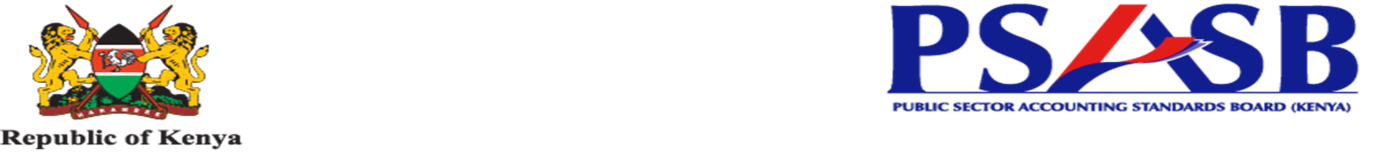 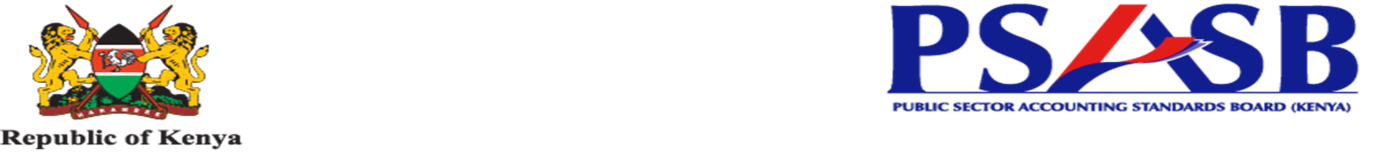 